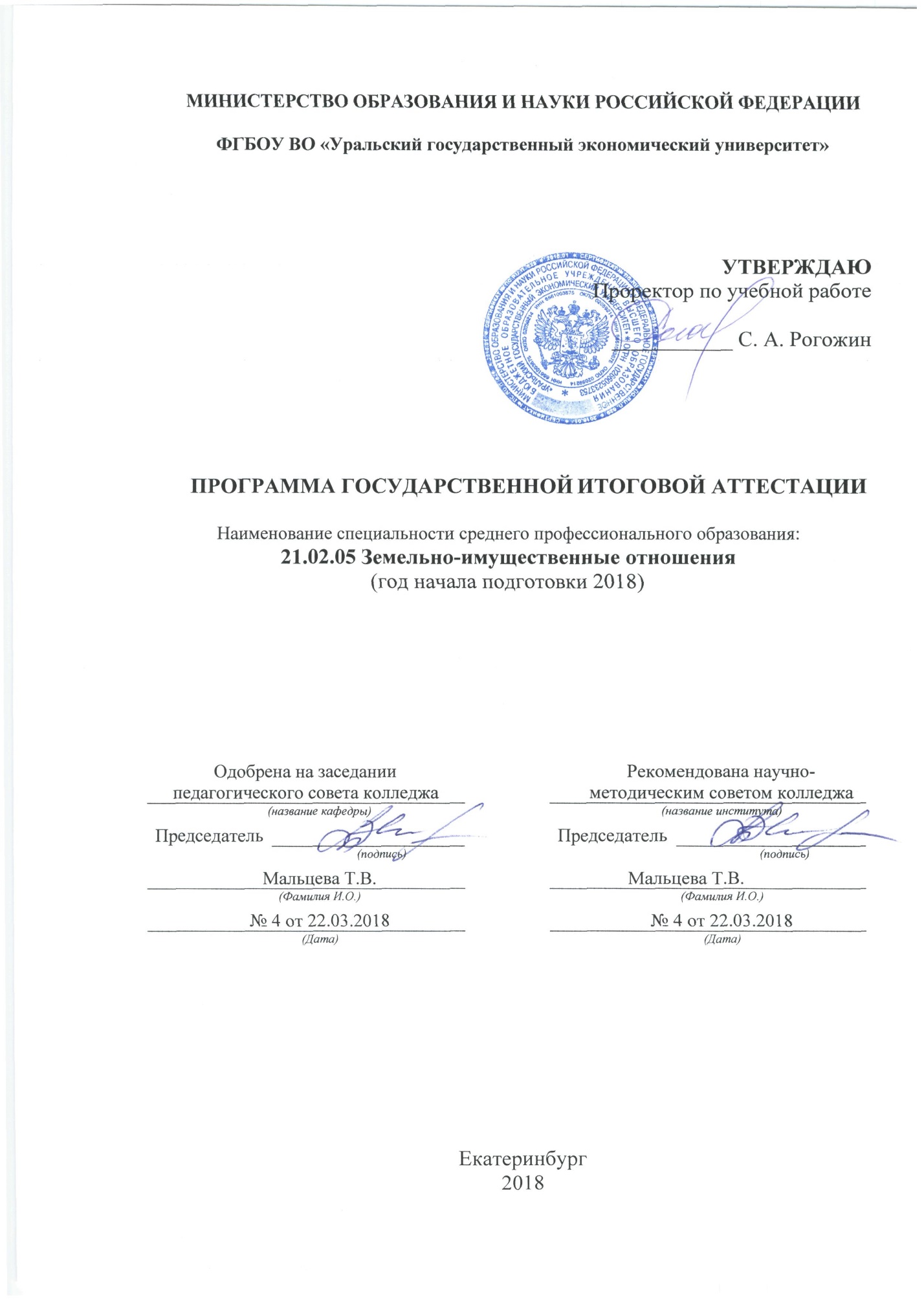 Общие положенияПрограмма государственной итоговой аттестации выпускников в рамках программы подготовки специалистов среднего звена по специальности 21.02.05 «Земельно-имущественные отношения» разработана в соответствии с требованиями следующихнормативных документов:Федеральный закон РФ: «Об образовании в Российской Федерации» (от 29 декабря 2012 г. № 273- ФЗ).Федеральный государственный образовательный стандарт (ФГОС) среднего профессионального образования по специальности 21.02.05 «Земельно-имущественные отношения», утвержденный приказом Министерства образования и науки РФ от 12 мая 2014 г. № 486.Приказ Министерства образования и науки РФ от 14 июня 2013 г. № 464 «Об утверждении порядка организации и осуществления образовательной деятельности по образовательным программам среднего профессионального образования» (с изменениями и дополнениями).Приказ Министерства образования и науки РФ от 16.08.2013 № 968 «Об утверждении Порядка проведения государственной итоговой аттестации по образовательным программам среднего профессионального образования»(с изменениями и дополнениями).Письмо Министерства образования и науки РФ от 20 июля 2015 г. N 06-846 «Методические рекомендации по организации выполнения и защиты выпускной квалификационной работы в образовательных организациях, реализующих образовательные программы среднего профессионального образования по программам подготовки специалистов среднего звена».Локальные акты образовательного учреждения.В соответствии с ФГОС СПО по специальности 21.02.05 «Земельно-имущественные отношения» выпускная квалификационная работа (далее - ВКР) является обязательной частью ГИА. ГИА включает подготовку и защиту ВКР (дипломной работы). Согласно ФГОС в учебном плане на подготовку и защиту ВКР по данной специальности отводится шесть недель, из них на подготовку ВКР - четыре недели и на защиту ВКР - две недели.Цель защиты ВКР - установление соответствия результатов освоения студентами образовательной программы СПОпо специальности 21.02.05 «Земельно-имущественные отношения», соответствующим требованиям ФГОС СПО по данной специальности.Задачи подготовки и защиты ВКР:систематизация, расширение освоенных во время обучения знаний по общепрофессиональным дисциплинам, профессиональным модулям;закрепление знаний выпускника по специальности при решении разрабатываемых в выпускной квалификационной работе конкретных задач;выяснение уровня подготовки выпускника к самостоятельной работе;проверка качества полученных обучающимся знаний и умений, сформированности общих и профессиональных компетенций, позволяющих решать профессиональные задачи.К ГИА(подготовке и защите ВКР) допускается обучающийся, не имеющий академической задолженности и в полном объеме выполнивший учебный план или индивидуальный учебный план по осваиваемой образовательной программе СПО.Необходимым условием допуска к ГИА (подготовке и защите ВКР) является представление документов, подтверждающих освоение обучающимися общих и профессиональных компетенций при изучении теоретического материала и прохождении практики по каждому из основных видов профессиональной деятельности.Программа государственной итоговой аттестации доводятся до сведения студентов, не позднее чем за шесть месяцев до начала государственной итоговой аттестации.Виды и формы государственнойитоговой аттестацииФормой государственной итоговой аттестации по образовательной программе среднего профессионального образования в рамках программы подготовки специалистов среднего звена по специальности 21.02.05 «Земельно-имущественные отношения»является защита выпускной квалификационной работы.Выпускная квалификационная работапо образовательной программе среднего профессионального образования в рамках программы подготовки специалистов среднего звена по специальности 21.02.05 «Земельно-имущественные отношения»выполняется в виде дипломной работы. Государственная итоговая аттестация выпускников не может быть заменена оценкой уровня их подготовки на основе текущего контроля успеваемости и результатов промежуточной аттестации.Объем времени на подготовку и сроки проведения государственной итоговой аттестацииСогласно ФГОС СПОпо специальности 21.02.05 «Земельно-имущественные отношения» в учебном плане на подготовку и защиту ВКР отводится шесть недель, из них:на подготовку ВКР - четыре недели на защиту ВКР - две недели.Условия подготовки к государственной итоговой аттестацииВ срок до 1 декабря текущего учебного года для подготовки ВКР студенту назначается руководитель и, при необходимости, консультанты.К каждому руководителю ВКР может быть одновременно прикреплено не более восьми выпускников.Не позднее, чем за месяц до производственной практики (преддипломной) осуществляется закрепление тем ВКР за студентами, которое оформляется приказом ректора УрГЭУ. Заявление на утверждение темы ВКР подписывается студентом, руководителем ВКР и заведующим кафедрой «Экономики жилищного, коммунального хозяйства и энергетики» и передается в деканат Колледжа УрГЭУ. Бланк заявление на утверждение темы ВКР приводится в приложении Б.Не позднее, чем за две недели до производственной практики (преддипломной) в соответствии с утвержденной темой руководителем ВКР разрабатывается и прописывается в соответствующем бланке задание для каждого студента. Задания на ВКР подписываются руководителем работы, утверждаются заведующим кафедрой «Экономики жилищного, коммунального хозяйства и энергетики» и сдается вместе с ВКР.Обратная сторона задания заполняется научным руководителем, за исключением отзыва о практической значимости работы и отметки о наличии отзыва рецензента. Указание о практической значимости заверяется подписью руководителя и печатью предприятия, где студент проходил производственную практику. Отметка о наличии отзыва рецензента – подписью рецензента и печатью организации, где работает рецензент. В случае, если рецензент работает на предприятии, где студент проходил производственную практику, на обратной стороне дипломного задания ставятся две печати одной организации (предприятия). Дата получения отзыва о практической значимости должна, как правило, соответствовать дате получения рецензии. Дата решения ГАК должна соответствовать дате защиты выпускной работы. Задания на ВКР сопровождаются консультацией руководителей, в ходе которой разъясняются назначение и задачи, структура и объем работы, принципы разработки и оформления, примерное распределение времени на выполнение отдельных частей ВКР. Бланк задания на ВКР приводится в приложении В.Не позднее чем за месяц до защитыопределяютсярецензенты ВКР из числа специалистов из государственных органов власти, сферы труда и образования, научно-исследовательских институтов и др. соответственно тематике ВКР.Не позднее чем за 2 недели до защиты ВКР проводится предварительная защита.Не позднее чем за неделю до предварительной защиты ВКР выполненные квалификационные работы подлежат рецензированию. При заполнении пункта «Заключение» рецензент должен оценить работу оценкой «отлично», «хорошо» или «удовлетворительно». Отзыв должен быть заверен личной подписью рецензента и печатью организации, где он работает. Внесение изменений в ВКР после получения рецензии не допускается. Бланк рецензии на ВКР приводится в приложении Г.Не позднее чем за неделю до предварительной защитыруководитель проверяет качество работы, подписывает ее и вместе с заданием, своим письменным отзывом, отзывом рецензента и отметкой нормоконтролера передает заведующему кафедрой «Экономики жилищного, коммунального хозяйства и энергетики». Бланк отзыва руководителя ВКР приводится в приложении Д.Не позднее чем за неделю до предварительной защитыВКР представляется на проверку и подпись нормоконтролеру.Не позднее чем за неделю до защиты ВКР заведующий кафедрой «Экономики жилищного, коммунального хозяйства и энергетики» на основании предварительной защиты и после ознакомления с отзывом руководителя, рецензией решает вопрос о допуске обучающегося к защите и фиксирует это в сопроводительных документах к ВКР.Процедура проведения государственной итоговой аттестацииЗащита выпускных квалификационных работ проводятся на открытых заседаниях государственной экзаменационной комиссии с участием не менее двух третей ее состава.Процедура защиты устанавливается председателем ГЭК по согласованию с членами ГЭК и включает:доклад обучающегося (не более 10 - 15 минут);чтение отзыва и рецензии, вопросы членов комиссии,ответы обучающегося;выступление руководителя ВКР, рецензента (если он присутствует на заседании ГЭК).Во время доклада обучающийся использует подготовленный наглядный материал, иллюстрирующий основные положения ВКР.Решения государственных экзаменационных комиссий принимаются на закрытых заседаниях простым большинством голосов членов комиссии, участвующих в заседании, при обязательном присутствии председателя комиссии или его заместителя. При равном числе голосов голос председательствующего на заседании государственной экзаменационной комиссии является решающим.Решение ГЭК оформляется протоколом, в котором записываются: итоговая оценка ВКР, присуждение квалификации и особые мнения членов комиссии.Результаты государственной итоговой аттестации определяются оценками "отлично", "хорошо", "удовлетворительно", "неудовлетворительно" и объявляются в тот же день после оформления в установленном порядке протоколов заседаний государственных экзаменационных комиссий.При определении оценки по защите ВКР учитываются: качество устного доклада выпускника, свободное владение материалом ВКР,глубина и точность ответов на вопросы, отзыв руководителя и рецензия.Перечень компетенций, которыми должен овладеть обучающийся в результате освоения программы подготовки специалиста среднего звенаПеречень типовых вопросов, задаваемых при процедуре защиты выпускных квалификационных работ7.1 Вопросы, оценивающие  сформированность общих компетенцийПрофилактический осмотр территории и помещений по предотвращению террористических актов.Правила обращения с анонимными материалами, содержащими угрозы террористического характера.Понятие риска. Принципы управления рисками. Функции, цели и задачи управления рисками. Основные. методы управления рисками. Этапы оценки рисков. Классификация рисковКаково значение коммуникативных навыков для успешной деятельности производственного коллектива?В чем проявляется толерантность в восприятии социальных, этнических, конфессиональных и культурных различий?Общие рекомендации по поиску документов в справочно-правовых системахСравнительный анализ российских справочно-правовых систем. Понятие мировоззрения и картины мира. Структура мировоззрения. Основные исторические типы мировоззрения. Философия как мировоззрениеСпрос как экономическая категория: кривая спроса, закон спроса, факторы спроса, эластичность спросаПотребности и их виды. Взаимосвязь потребностей и спроса. Взаимосвязь закона убывающей предельной полезности и закона спросаСовокупный общественный продукт,  его структура. Промежуточный и конечный продукт. Потенциальный объем выпуска. Валовой внутренний продукт (ВВП): понятие, формы, структура. Валовой национальный доход (ВНД).Способы расчета ВВП: по доходам, по расходам, по добавленной стоимости.Возможна ли успешная профессиональная самореализация работника без формирования потребности и способности к самоорганизации и самообразованию?Возможна ли успешная профессиональная самореализация работника без формирования потребности и способности к самоорганизации и самообразованию?Вопросы, оценивающие  сформированность профессиональных компетенцийФакторы социально-экономического развития и конкурентоспособности территорийОценка экономического потенциала территорииФункции и принципы государственного управления землепользованиемСовременные определения кадастра. Виды кадастров. Характеристика земельного фонда. Земельный кадастр как инструмент контроля, учета и оценки недвижимости. Кадастровый и технический учет объектов недвижимостиКадастровая стоимость земли, понятие и методика определения Цифровая топографическая основа кадастраПонятие о методах и элементах проектирования в геодезии.Приборы для производства геодезических измерений, их общая классификация. Особенности геодезических приборов и основные требования, предъявляемые к нимСистемы координат, применяемые для производства геодезических работ.Понятие о геодезической сети. Геодезический пункт. Геоинформационные системы в геодезической деятельностиСтруктура Государственной геодезической сети России. Назначение и метрологические характеристики. ГГС.Особенности функционирования рынка недвижимости. Стоимость недвижимости и ее основные виды.Цели оценки. Факторы, влияющие на стоимость недвижимостиОсобенности массовой и индивидуальной оценки объектов недвижимости.Специфика земельного участка как экономического объекта.Расчет экономической эффективности капиталовложений при выборе наиболее экономического варианта решения хозяйственной задачиРиски в управлении недвижимости. Понятие теории риска. Риск «цены случая». Неопределенности, порождающие риск.Основные принцы и правила составления земельного балансаРасчет сметной стоимости зданий и сооружений в соответствии с нормамиКлассификация зданий и сооружений в соответствии с принятой типологией.Выпускная квалификационная работа8.1 Определение темы выпускной квалификационной работыВыбор темы ВКР обучающимся осуществляется не позднее чем за месяц до начала производственной практики (преддипломной), что обусловлено необходимостью утверждения и согласования темы, разработки руководителем задания и последующего сбора практического материала в период ее прохождения.Темы ВКР разрабатываются преподавателями кафедры «Экономики жилищного, коммунального хозяйства и энергетики»в соответствии с профилем специальности 21.02.05 «Земельно-имущественные отношения» совместно со специалистами предприятий или организаций, заинтересованных в разработке данных тем. При этом тематика ВКР соответствует содержанию одного или нескольких профессиональных модулей, входящих в данную образовательную программу СПО.Обучающемуся предоставляется право выбора темы ВКР, в том числе предложения своей тематики с необходимым обоснованием целесообразности ее разработки для практического применения. При определении темы ВКР следует учитывать, что ее содержание может основываться:- на обобщении результатов выполненной ранее обучающимся курсовой работы, если она выполнялась в рамках соответствующего профессионального модуля;- на использовании результатов выполненных ранее практических заданий.Выполненная выпускная квалификационная работа в целом должна:- соответствовать разработанному заданию;- включать анализ источников по теме с обобщениями и выводами, сопоставлениями и оценкой различных точек зрения;- продемонстрировать требуемый уровень общенаучной и специальной подготовки выпускника, его способность и умение применять на практике освоенные знания, практические умения, общие и профессиональные компетенции в соответствии с ФГОС СПО.ВКР выполняется выпускником с использованием собранных им лично материалов, в том числе в период прохождения преддипломной практики, а также работы над выполнением курсовой работы.Примерный перечень тем выпускной квалификационной работы приведен в приложении А.Руководство выпускной квалификационной работойДля подготовки ВКР студенту назначается руководитель и, при необходимости, консультанты.В обязанности руководителя ВКР входят:разработка задания на подготовку ВКР и заполнения соответствующего бланка задания;разработка совместно с обучающимися плана ВКР;оказание помощи обучающемуся в разработке индивидуального графика работы на весь период выполнения ВКР;консультирование обучающегося по вопросам содержания и последовательности выполнения ВКР;оказание помощи обучающемуся в подборе необходимых источников;контроль хода выполнения ВКР в соответствии с установленным графиком в форме регулярного обсуждения руководителем и обучающимся хода работ;оказание помощи (консультирование обучающегося) в подготовке презентации и доклада для защиты ВКР;предоставление письменного отзыва на ВКР.Задание для каждого студента разрабатываетсяруководителем ВКР в соответствии с утвержденной темой и прописывается в соответствующем бланке. Задания на ВКР подписываются руководителем работы, утверждаются заведующим кафедрой «Экономики жилищного, коммунального хозяйства и энергетики» и сдается вместе с ВКРВ отзыве руководителя ВКР указываются характерные особенности работы, ее достоинства и недостатки, а также отношение обучающегося к выполнению ВКР, проявленные (не проявленные) им способности, оцениваются уровень освоения общих и профессиональных компетенций, знания, умения обучающегося, продемонстрированные им при выполнении ВКР, а также степень самостоятельности обучающегося и его личный вклад в раскрытие проблем и разработку предложений по их решению. Заканчивается отзыв выводом о возможности (невозможности) допуска ВКР к защите.В обязанности консультанта ВКР входят:руководство разработкой индивидуального плана подготовки и выполнения ВКР в части содержания консультируемого вопроса;оказание помощи обучающемуся в подборе необходимой литературы в части содержания консультируемого вопроса;контроль хода выполнения ВКР в части содержания консультируемого вопроса.Рецензирование выпускных квалификационных работВКР подлежат обязательному рецензированию.Внешнее рецензирование ВКР проводится с целью обеспечения объективности оценки труда выпускника. Выполненные квалификационные работы рецензируются специалистами по тематике ВКР из государственных органов власти, сферы труда и образования, научно-исследовательских институтов и др.Рецензия должна включать:заключение о соответствии ВКР заявленной теме и заданию на нее;оценку качества выполнения каждого раздела ВКР;оценку степени разработки поставленных вопросов и практической значимости работы;общую оценку качества выполнения ВКР.Внесение изменений в ВКР после получения рецензии не допускается.8.4  Структура и содержание выпускной квалификационной работыСтруктура и содержание выпускной квалификационной работы включает в себя:титульный лист; содержание; введение; теоретическая часть;опытно-экспериментальная часть (практическая часть);заключение; список использованных источников; приложения.Во введении необходимо обосновать актуальность и практическую значимость выбранной темы, сформулировать цель и задачи, объект и предмет ВКР, круг рассматриваемых проблем. Объем введения должен быть в пределах 4 - 5 страниц.Теоретическая часть – теоретико-методологическая основа исследуемой проблемы, в которой:описывается сущность и характеристика предмета и объекта исследования, содержание процесса их развития и современное состояние;оценивается место исследуемого объекта в рамках исследуемой предметной области;оценивается степень изученности исследуемой проблемы. Называются теоретически и практически решенные и спорные (дискуссионные) проблемы, по-разному освещенные в научной литературе, с указанием личного мнения автора квалификационной работы. При этом анализируется и обобщается литература в области предмета исследования;проводится уточнение понятийно-категориального аппарата;предлагаются собственные или уточняются существующие классификации (типологии) исследуемых процессов, явлений и факторов;представляются социальные, экономические, правовые, психологические и организационные аспекты анализируемой проблемы.Теоретическая часть составляет содержание первой главы выпускной ква-лификационной работы. Объем теоретической части – 15 страниц.Опытно-экспериментальная часть - практическая или графическая составляющая выпускной квалификационной работы, в которой принятые по исследуемой проблеме решения могут быть представлены методиками, расчетами, анализом экспериментальных данных, продуктом творческой деятельности или схемами, графиками, диаграммами и пр.Указанная часть работы, образует вторую главу выпускной квалификационной работы. Объем опытно-экспериментальной части – 30 страниц.Завершающей частью ВКР является заключение, которое содержит выводы и предложения с их кратким обоснованием в соответствии с поставленной целью и за дачами, раскрывает значимость полученных результатов. Заключение не должно составлять более пяти страниц текста.Заключение лежит в основе доклада студента на защите.Список использованных источников отражает перечень источников, которые использовались при написании ВКР (не менее 20), составленный в следующем порядке:федеральные законы (в очередности от последнего года принятия к предыдущим);указы Президента Российской Федерации (в той же последовательности);постановления Правительства Российской Федерации (в той же очередности);иные нормативные правовые акты;иные официальные материалы (резолюции-рекомендации международных организаций и конференций, официальные доклады, официальные отчеты и др.);монографии, учебники, учебные пособия (в алфавитном порядке);иностранная литература;интернет-ресурсы.Приложения – все вспомогательные или дополнительные материалы, не являющиеся насущно важными для понимания решения научной задачи, помещаемые на последних страницах выпускной квалификационной работы:сведения, дополняющие исследования;промежуточные исследования, формулы и расчеты;таблицы вспомогательных цифровых данных;иллюстрации вспомогательного характера;документы, подтверждающие использование результатов работы в практической деятельности организации;бухгалтерские отчеты и иные первичные документы;иллюстрации, таблицы на листах формата А3, и т.д.Объем ВКР должен составлять 50 - 60 страниц печатного текста (без приложений). Критерии оценки выпускной квалификационнойработыОценка выпускной квалификационной работы дается на закрытой части заседания по 4-х балльной системе. При этом учитывается качество подготовленной квалификационной работы, качество подготовленного доклада, а также владение информацией, специальной терминологией, умение участвовать в дискуссии, отвечать на поставленные в ходе обсуждения вопросы.Если выпускная квалификационная работа признается неудовлетворительной, решается вопрос о предоставлении студенту права защитить ее повторно (ту же с соответствующими доработками или разработать новую тему).Основными оценками качества и эффективности ВКР являются:важность (актуальность) работы для внутренних и/или внешних потребителей;новизна результатов работы;практическая значимость результатов работы;эффективность и результативность (социальный, экономический, информационныэффект, эффект использования  результатов работы в учебном процессе);уровень практической реализации.«Отлично» -  выставляется в случае, если квалификационная работа посвящена актуальной и научно значимой теме, исследование базируется на анализе ситуации по данной проблеме и автор работы, продемонстрировал необходимые навыки анализа источников. Работа состоит из теоретического раздела и описания практической реализации, которая демонстрирует приобретенные навыки использования современных информационных технологий и методов построения информационных систем. В работе присутствует обстоятельный  анализ проблемы, последовательно и верно определены цели и задачи. Работа имеет четкую внутреннюю логическую структуру. В ходе защиты автор уверенно и аргументировано ответил на замечания рецензентов, а сам процесс защиты продемонстрировал полную разработанность избранной научной проблемы и компетентность выпускника.«Хорошо» - выставляется в случае, если работа посвящена актуальной и научно значимой теме, исследование базируется на анализе ситуации по данной проблеме и автор работы, продемонстрировал необходимые навыки анализа источников. Работа состоит из теоретического раздела и описания практической реализации, которая демонстрирует приобретенные навыки использования современных информационных технологий и методов построения информационных систем. В работе присутствует обстоятельный  анализ проблемы, последовательно и верно определены цели и задачи. Работа иметь четкую внутреннюю логическую структуру. В ходе защиты автор достаточно полно и обоснованно ответил на замечания рецензентов, а сам процесс защиты продемонстрировал необходимую и в целом доказанную разработанность избранной научной проблемы. Вместе с тем, работа содержит ряд недостатков, не имеющих принципиального характера.«Удовлетворительно» - выставляется в случае, если студент продемонстрировал слабые знания некоторых научных проблем в рамках тематики квалификационной работы. В процессе защиты работы, в тексте ВКР, в представленных презентационных материалах допущены значительные фактические ошибки. В случае отсутствия четкой формулировки актуальности, целей и задач ВКР. Работа не полностью соответствует всем формальным требованиям, предъявляемым к подобного рода работам.«Неудовлетворительно» - выставляется в случае, если в процессе защиты ВКР выявились факты плагиата основных результатов работы, несоответствие заявленных в ВКР полученных результатов, реальному состоянию дел, необоснованность достаточно важных для данной ВКР высказываний, достижений и разработок.Каждый член государственной комиссии выставляет оценку за ВКР с учетом:содержания работы,качество устного доклада выпускника,качество презентации и представленного для защиты наглядного материала,свободное владение материалом ВКР,глубина и точность ответов на вопросы, отзыв руководителя и рецензия.Итоговая оценка ВКР рассчитывается как среднее арифметическое оценок руководителя, рецензента, всех членов ГЭК, присутствовавших на защите.Схема формирования итоговой оценки при защите выпускной квалификационной работы Шкала соотнесениябаллов иоценокОценочныйлистрезультатовзащиты выпускной квалификационной Приложение АПримерные темы выпускной квалификационной работыПриложение БЗав. кафедрой экономики жилищного, коммунального хозяйства и энергетикид.э.н., к.т.н. профессору Г.В. Астратовойот студента группы _______________         Ф.И.О.____________________________________________________________ЗАЯВЛЕНИЕ на утверждение темы выпускной квалификационной работыПрошу утвердить мне тему выпускной квалификационной работы: ____________________________________________________________________________________________________________________________________________________________________________________________________________________________________________________________________________________________________________________Место прохождения производственной (преддипломной) практики: _______________________________________________________________________________________________________________________________________________________________________________________________________________________________________Научный руководитель: ________________________________________________________                                          ________________________________________________________                                          ________________________________________________________                                                  (Ф.И.О., ученая степень, ученое звание, должность)Дата: ___________________Подпись студента:        _____________________Подпись руководителя: _____________________Решение зав. Кафедрой «Утверждаю»_____________________________(дата)Приложение ВМИНИСТЕРСТВО ОБРАЗОВАНИЯ  И НАУКИ РОССИЙСКОЙ ФЕДЕРАЦИИФедеральное государственное бюджетное образовательное учреждениевысшего образования«Уральский государственный экономический университет»Колледж УрГЭУ                                                                 Кафедра экономики жилищного,  СпециальностьЗемельно-имущественные                      коммунального хозяйства иотношения                                                                           энергетики                                                                                                                Квалификация специалист по земельно-                         Группа   ____________________имущественным отношениям   «УТВЕРЖДАЮ»        Зав. кафедрой ___________________				                                             ________________________20   _ _г.ЗАДАНИЕНА ВЫПУСКНУЮ КВАЛИФИКАЦИОННУЮ РАБОТУСтуденту_____________________________________________________________________(Фамилия, имя, отчество)Руководитель__________________________________________________________________(Фамилия, имя, отчество, место работы, должность)_____________________________________________________________________________________________Тема выпускной квалификационной работы__________________________________________________________________________________________________________________________________________________________________________________________________Техническое заданиеЦелевая установка_______________________________________________________________________________________________________________________________________________________________________________________________________________________План работы и сроки выполнения________________________________________________ ______________________________________________________________________________________________________________________________________________________________________________________________________________________________________________________________________________________________________________________________________________________________________________________________________________________________________________________________________________Срок сдачи студентом законченной работы________________________________________Руководитель выпускной квалификационной работы________________________________                                                                                                                  (подпись)Задание принял к исполнению                                       ________________________________                     (подпись)«_____» ______________20____г.ВЫПОЛНЕНИЕ ЗАДАНИЯНА ВЫПУСКНУЮ КВАЛИФИКАЦИОННУЮ РАБОТУ1.Отзыв  научного руководителя  о рекомендации к защите_______________________________________________________________________________________________________________________________________________________________________________________________________________________________________«___» _________    20___ г.		                                             ____________________	                             подпись руководителя2. Решение кафедры о выдвижении ВКР на защиту_______________________________________________________________________________________________________________________________________________________________________________________________________________________________________«___»____________ 20___ г.			                           _______________________                 подпись зав. кафедрой		3.Решение ГЭК по результатам защиты работы_______________________________________________________________________________________________________________________________________________________________________________________________________________________________________«___»____________ 20____ г.		              Председатель ГЭК__________________дата	Приложение ГОТЗЫВРЕЦЕНЗЕНТА   О   ВЫПУСКНОЙ   КВАЛИФИКАЦИОННОЙ    РАБОТЕВыпускная квалификационная работа выполненаСтудентом (кой)_______________________________________________________________Колледж УрГЭУ Кафедра экономики жилищного, коммунального хозяйства и энергетики Группа_________Специальность земельно-имущественные отношенияОЦЕНКА ВЫПУСКНОЙ КВАЛИФИКАЦИОННОЙ  РАБОТЫ*- не оценивается (трудно оценить)Отмеченные достоинства: _____________________________________________________________________________________________________________________________________________________________________________________________________________________________________________________________________________________________________________________Отмеченные недостатки: _____________________________________________________________________________________________________________________________________________________________________________________________________________________________________________________Дополнительная информация для ГЭК: ___________________________________________________________________________________________________________________________________________________________________________________________________________________________________________Заключение: ______________________________________________________________________________________________________________________________________________________________________________________________________________________________________________________________Рецензент: _______________                       МП                                   «___»__________20 __г.                          (подпись)Приложение ДОТЗЫВ РУКОВОДИТЕЛЯ   ВЫПУСКНОЙ   КВАЛИФИКАЦИОННОЙ   РАБОТЫВыпускная квалификационная работа выполненаСтудентом (кой)_______________________________________________________________Колледж УрГЭУКафедра экономики жилищного, коммунального хозяйства и энергетики Группа_________Специальность земельно-имущественные отношения Руководитель__________________________________________________________________Тема:_________________________________________________________________________Оценка соответствия требованиям ФГОС Общая характеристика работы студента в период выполнения ВКР: ____________________________________________________________________________________________________________________________________________________________________________________________________________________________________________________________________________________________________________________________________________________________________________________________________________________Отмеченные достоинства: ___________________________________________________________________________________________________________________________________________________________________________________________________________________________________________________________________________________________________________________________________________________________________________Отмеченные недостатки: ______________________________________________________________________________________________________________________________________________________________________________________________________________________________________________________________________________________________Заключение: _________________________________________________________________________________________________________________________________________________________________________________________________________________________________________________________________________________________________________Научный руководитель: _____________________                  «      »           ________20   _г.  (подпись)Планируемые результаты освоения компетенцииВиды аттестацииВиды аттестацииВиды аттестацииПланируемые результаты освоения компетенцииПромежуточная аттестация (дисциплины, МДК, практики)Промежуточная аттестация (дисциплины, МДК, практики)ГИАОбщие компетенцииОбщие компетенцииОбщие компетенцииОбщие компетенцииОК 1. Понимать сущность и социальную значимость своей будущей профессии, проявлять к ней устойчивый интерес.  ОГСЭ.01Основы философииЗащита ВКРОК 1. Понимать сущность и социальную значимость своей будущей профессии, проявлять к ней устойчивый интерес.  ОГСЭ.02ИсторияЗащита ВКРОК 1. Понимать сущность и социальную значимость своей будущей профессии, проявлять к ней устойчивый интерес.  ОГСЭ.03Иностранный языкЗащита ВКРОК 1. Понимать сущность и социальную значимость своей будущей профессии, проявлять к ней устойчивый интерес.  ЕН.01МатематикаЗащита ВКРОК 1. Понимать сущность и социальную значимость своей будущей профессии, проявлять к ней устойчивый интерес.  ЕН.02Информационные технологии в профессиональной деятельностиЗащита ВКРОК 1. Понимать сущность и социальную значимость своей будущей профессии, проявлять к ней устойчивый интерес.  ЕН.03Экологические основы природопользованияЗащита ВКРОК 1. Понимать сущность и социальную значимость своей будущей профессии, проявлять к ней устойчивый интерес.  ОП.01Основы экономической теорииЗащита ВКРОК 1. Понимать сущность и социальную значимость своей будущей профессии, проявлять к ней устойчивый интерес.  ОП.02Экономика организацииЗащита ВКРОК 1. Понимать сущность и социальную значимость своей будущей профессии, проявлять к ней устойчивый интерес.  ОП.03СтатистикаЗащита ВКРОК 1. Понимать сущность и социальную значимость своей будущей профессии, проявлять к ней устойчивый интерес.  ОП.04Основы менеджмента и маркетингаЗащита ВКРОК 1. Понимать сущность и социальную значимость своей будущей профессии, проявлять к ней устойчивый интерес.  ОП.05Документационное обеспечение управленияЗащита ВКРОК 1. Понимать сущность и социальную значимость своей будущей профессии, проявлять к ней устойчивый интерес.  ОП.06Правовое обеспечение профессиональной деятельностиЗащита ВКРОК 1. Понимать сущность и социальную значимость своей будущей профессии, проявлять к ней устойчивый интерес.  ОП.10Безопасность жизнедеятельностиЗащита ВКРОК 1. Понимать сущность и социальную значимость своей будущей профессии, проявлять к ней устойчивый интерес.  ОП.11Основы риэлторской деятельностиЗащита ВКРОК 1. Понимать сущность и социальную значимость своей будущей профессии, проявлять к ней устойчивый интерес.  МДК.01.01Управление территориями и недвижимым имуществомЗащита ВКРОК 1. Понимать сущность и социальную значимость своей будущей профессии, проявлять к ней устойчивый интерес.МДК.01.02Бизнес-планирование в управлении недвижимостьюЗащита ВКРОК 1. Понимать сущность и социальную значимость своей будущей профессии, проявлять к ней устойчивый интерес.МДК.01.03Экономика строительстваЗащита ВКРОК 1. Понимать сущность и социальную значимость своей будущей профессии, проявлять к ней устойчивый интерес.  УП.01.01Учебная практикаЗащита ВКРОК 1. Понимать сущность и социальную значимость своей будущей профессии, проявлять к ней устойчивый интерес.  ПП.01.01Производственная практика (по профилю специальности)Защита ВКРОК 1. Понимать сущность и социальную значимость своей будущей профессии, проявлять к ней устойчивый интерес.МДК.02.01Кадастры и кадастровая оценка земельЗащита ВКРОК 1. Понимать сущность и социальную значимость своей будущей профессии, проявлять к ней устойчивый интерес.МДК.02.02Основы землеустройстваЗащита ВКРОК 1. Понимать сущность и социальную значимость своей будущей профессии, проявлять к ней устойчивый интерес.  УП.02.01Учебная практикаЗащита ВКРОК 1. Понимать сущность и социальную значимость своей будущей профессии, проявлять к ней устойчивый интерес.  ПП.02.01Производственная практика (по профилю специальности)Защита ВКРОК 1. Понимать сущность и социальную значимость своей будущей профессии, проявлять к ней устойчивый интерес.  МДК.03.01Геодезия с основами картографии и картографического черченияЗащита ВКРОК 1. Понимать сущность и социальную значимость своей будущей профессии, проявлять к ней устойчивый интерес.  УП.03.01Учебная практикаЗащита ВКРОК 1. Понимать сущность и социальную значимость своей будущей профессии, проявлять к ней устойчивый интерес.  ПП.03.01Производственная практика (по профилю специальности)Защита ВКРОК 1. Понимать сущность и социальную значимость своей будущей профессии, проявлять к ней устойчивый интерес.МДК.04.01Оценка недвижимого имуществаЗащита ВКРОК 1. Понимать сущность и социальную значимость своей будущей профессии, проявлять к ней устойчивый интерес.МДК.04.02Проектно-сметное делоЗащита ВКРОК 1. Понимать сущность и социальную значимость своей будущей профессии, проявлять к ней устойчивый интерес.  УП.04.01Учебная практикаЗащита ВКРОК 1. Понимать сущность и социальную значимость своей будущей профессии, проявлять к ней устойчивый интерес.  ПП.04.01Производственная практика (по профилю специальности)Защита ВКРОК 2. Анализировать социально-экономические и политические проблемы и процессы, использовать методы гуманитарно-социологических наук в различных видах профессиональной и социальной деятельности.  ОГСЭ.01Основы философииЗащита ВКРОК 2. Анализировать социально-экономические и политические проблемы и процессы, использовать методы гуманитарно-социологических наук в различных видах профессиональной и социальной деятельности.  ОГСЭ.02ИсторияЗащита ВКРОК 2. Анализировать социально-экономические и политические проблемы и процессы, использовать методы гуманитарно-социологических наук в различных видах профессиональной и социальной деятельности.  ОГСЭ.03Иностранный языкЗащита ВКРОК 2. Анализировать социально-экономические и политические проблемы и процессы, использовать методы гуманитарно-социологических наук в различных видах профессиональной и социальной деятельности.  ОГСЭ.04Физическая культураЗащита ВКРОК 2. Анализировать социально-экономические и политические проблемы и процессы, использовать методы гуманитарно-социологических наук в различных видах профессиональной и социальной деятельности.  ЕН.01МатематикаЗащита ВКРОК 2. Анализировать социально-экономические и политические проблемы и процессы, использовать методы гуманитарно-социологических наук в различных видах профессиональной и социальной деятельности.  ЕН.02Информационные технологии в профессиональной деятельностиЗащита ВКРОК 2. Анализировать социально-экономические и политические проблемы и процессы, использовать методы гуманитарно-социологических наук в различных видах профессиональной и социальной деятельности.  ЕН.03Экологические основы природопользованияЗащита ВКРОК 2. Анализировать социально-экономические и политические проблемы и процессы, использовать методы гуманитарно-социологических наук в различных видах профессиональной и социальной деятельности.  ОП.01Основы экономической теорииЗащита ВКРОК 2. Анализировать социально-экономические и политические проблемы и процессы, использовать методы гуманитарно-социологических наук в различных видах профессиональной и социальной деятельности.  ОП.02Экономика организацииЗащита ВКРОК 2. Анализировать социально-экономические и политические проблемы и процессы, использовать методы гуманитарно-социологических наук в различных видах профессиональной и социальной деятельности.  ОП.03СтатистикаЗащита ВКРОК 2. Анализировать социально-экономические и политические проблемы и процессы, использовать методы гуманитарно-социологических наук в различных видах профессиональной и социальной деятельности.  ОП.04Основы менеджмента и маркетингаЗащита ВКРОК 2. Анализировать социально-экономические и политические проблемы и процессы, использовать методы гуманитарно-социологических наук в различных видах профессиональной и социальной деятельности.  ОП.05Документационное обеспечение управленияЗащита ВКРОК 2. Анализировать социально-экономические и политические проблемы и процессы, использовать методы гуманитарно-социологических наук в различных видах профессиональной и социальной деятельности.  ОП.06Правовое обеспечение профессиональной деятельностиЗащита ВКРОК 2. Анализировать социально-экономические и политические проблемы и процессы, использовать методы гуманитарно-социологических наук в различных видах профессиональной и социальной деятельности.  ОП.07Бухгалтерский учет и налогообложениеЗащита ВКРОК 2. Анализировать социально-экономические и политические проблемы и процессы, использовать методы гуманитарно-социологических наук в различных видах профессиональной и социальной деятельности.  ОП.10Безопасность жизнедеятельностиЗащита ВКРОК 2. Анализировать социально-экономические и политические проблемы и процессы, использовать методы гуманитарно-социологических наук в различных видах профессиональной и социальной деятельности.  МДК.01.01Управление территориями и недвижимым имуществомЗащита ВКРОК 2. Анализировать социально-экономические и политические проблемы и процессы, использовать методы гуманитарно-социологических наук в различных видах профессиональной и социальной деятельности.МДК.01.02Бизнес-планирование в управлении недвижимостьюЗащита ВКРОК 2. Анализировать социально-экономические и политические проблемы и процессы, использовать методы гуманитарно-социологических наук в различных видах профессиональной и социальной деятельности.МДК.01.03Экономика строительстваЗащита ВКРОК 2. Анализировать социально-экономические и политические проблемы и процессы, использовать методы гуманитарно-социологических наук в различных видах профессиональной и социальной деятельности.  УП.01.01Учебная практикаЗащита ВКРОК 2. Анализировать социально-экономические и политические проблемы и процессы, использовать методы гуманитарно-социологических наук в различных видах профессиональной и социальной деятельности.  ПП.01.01Производственная практика (по профилю специальности)Защита ВКРОК 2. Анализировать социально-экономические и политические проблемы и процессы, использовать методы гуманитарно-социологических наук в различных видах профессиональной и социальной деятельности.МДК.02.01Кадастры и кадастровая оценка земельЗащита ВКРОК 2. Анализировать социально-экономические и политические проблемы и процессы, использовать методы гуманитарно-социологических наук в различных видах профессиональной и социальной деятельности.МДК.02.02Основы землеустройстваЗащита ВКРОК 2. Анализировать социально-экономические и политические проблемы и процессы, использовать методы гуманитарно-социологических наук в различных видах профессиональной и социальной деятельности.  УП.02.01Учебная практикаЗащита ВКРОК 2. Анализировать социально-экономические и политические проблемы и процессы, использовать методы гуманитарно-социологических наук в различных видах профессиональной и социальной деятельности.  ПП.02.01Производственная практика (по профилю специальности)Защита ВКРОК 2. Анализировать социально-экономические и политические проблемы и процессы, использовать методы гуманитарно-социологических наук в различных видах профессиональной и социальной деятельности.  МДК.03.01Геодезия с основами картографии и картографического черченияЗащита ВКРОК 2. Анализировать социально-экономические и политические проблемы и процессы, использовать методы гуманитарно-социологических наук в различных видах профессиональной и социальной деятельности.  УП.03.01Учебная практикаЗащита ВКРОК 2. Анализировать социально-экономические и политические проблемы и процессы, использовать методы гуманитарно-социологических наук в различных видах профессиональной и социальной деятельности.  ПП.03.01Производственная практика (по профилю специальности)Защита ВКРОК 2. Анализировать социально-экономические и политические проблемы и процессы, использовать методы гуманитарно-социологических наук в различных видах профессиональной и социальной деятельности.МДК.04.01Оценка недвижимого имуществаЗащита ВКРОК 2. Анализировать социально-экономические и политические проблемы и процессы, использовать методы гуманитарно-социологических наук в различных видах профессиональной и социальной деятельности.МДК.04.02Проектно-сметное делоЗащита ВКРОК 2. Анализировать социально-экономические и политические проблемы и процессы, использовать методы гуманитарно-социологических наук в различных видах профессиональной и социальной деятельности.  УП.04.01Учебная практикаЗащита ВКРОК 2. Анализировать социально-экономические и политические проблемы и процессы, использовать методы гуманитарно-социологических наук в различных видах профессиональной и социальной деятельности.  ПП.04.01Производственная практика (по профилю специальности)Защита ВКРОК 3. Организовывать свою собственную деятельность, определять методы и способы выполнения профессиональных задач, оценивать их эффективность и качество  ОГСЭ.01Основы философииЗащита ВКРОК 3. Организовывать свою собственную деятельность, определять методы и способы выполнения профессиональных задач, оценивать их эффективность и качество  ОГСЭ.02ИсторияЗащита ВКРОК 3. Организовывать свою собственную деятельность, определять методы и способы выполнения профессиональных задач, оценивать их эффективность и качество  ОГСЭ.03Иностранный языкЗащита ВКРОК 3. Организовывать свою собственную деятельность, определять методы и способы выполнения профессиональных задач, оценивать их эффективность и качество  ОГСЭ.04Физическая культураЗащита ВКРОК 3. Организовывать свою собственную деятельность, определять методы и способы выполнения профессиональных задач, оценивать их эффективность и качество  ЕН.01МатематикаЗащита ВКРОК 3. Организовывать свою собственную деятельность, определять методы и способы выполнения профессиональных задач, оценивать их эффективность и качество  ЕН.02Информационные технологии в профессиональной деятельностиЗащита ВКРОК 3. Организовывать свою собственную деятельность, определять методы и способы выполнения профессиональных задач, оценивать их эффективность и качество  ЕН.03Экологические основы природопользованияЗащита ВКРОК 3. Организовывать свою собственную деятельность, определять методы и способы выполнения профессиональных задач, оценивать их эффективность и качество  ОП.01Основы экономической теорииЗащита ВКРОК 3. Организовывать свою собственную деятельность, определять методы и способы выполнения профессиональных задач, оценивать их эффективность и качество  ОП.02Экономика организацииЗащита ВКРОК 3. Организовывать свою собственную деятельность, определять методы и способы выполнения профессиональных задач, оценивать их эффективность и качество  ОП.03СтатистикаЗащита ВКРОК 3. Организовывать свою собственную деятельность, определять методы и способы выполнения профессиональных задач, оценивать их эффективность и качество  ОП.04Основы менеджмента и маркетингаЗащита ВКРОК 3. Организовывать свою собственную деятельность, определять методы и способы выполнения профессиональных задач, оценивать их эффективность и качество  ОП.05Документационное обеспечение управленияЗащита ВКРОК 3. Организовывать свою собственную деятельность, определять методы и способы выполнения профессиональных задач, оценивать их эффективность и качество  ОП.06Правовое обеспечение профессиональной деятельностиЗащита ВКРОК 3. Организовывать свою собственную деятельность, определять методы и способы выполнения профессиональных задач, оценивать их эффективность и качество  ОП.07Бухгалтерский учет и налогообложениеЗащита ВКРОК 3. Организовывать свою собственную деятельность, определять методы и способы выполнения профессиональных задач, оценивать их эффективность и качество  ОП.08Финансы, денежное обращение и кредитЗащита ВКРОК 3. Организовывать свою собственную деятельность, определять методы и способы выполнения профессиональных задач, оценивать их эффективность и качество  ОП.10Безопасность жизнедеятельностиЗащита ВКРОК 3. Организовывать свою собственную деятельность, определять методы и способы выполнения профессиональных задач, оценивать их эффективность и качество  МДК.01.01Управление территориями и недвижимым имуществомЗащита ВКРОК 3. Организовывать свою собственную деятельность, определять методы и способы выполнения профессиональных задач, оценивать их эффективность и качествоМДК.01.02Бизнес-планирование в управлении недвижимостьюЗащита ВКРОК 3. Организовывать свою собственную деятельность, определять методы и способы выполнения профессиональных задач, оценивать их эффективность и качествоМДК.01.03Экономика строительстваЗащита ВКРОК 3. Организовывать свою собственную деятельность, определять методы и способы выполнения профессиональных задач, оценивать их эффективность и качество  УП.01.01Учебная практикаЗащита ВКРОК 3. Организовывать свою собственную деятельность, определять методы и способы выполнения профессиональных задач, оценивать их эффективность и качество  ПП.01.01Производственная практика (по профилю специальности)Защита ВКРОК 3. Организовывать свою собственную деятельность, определять методы и способы выполнения профессиональных задач, оценивать их эффективность и качествоМДК.02.01Кадастры и кадастровая оценка земельЗащита ВКРОК 3. Организовывать свою собственную деятельность, определять методы и способы выполнения профессиональных задач, оценивать их эффективность и качествоМДК.02.02Основы землеустройстваЗащита ВКРОК 3. Организовывать свою собственную деятельность, определять методы и способы выполнения профессиональных задач, оценивать их эффективность и качество  УП.02.01Учебная практикаЗащита ВКРОК 3. Организовывать свою собственную деятельность, определять методы и способы выполнения профессиональных задач, оценивать их эффективность и качество  ПП.02.01Производственная практика (по профилю специальности)Защита ВКРОК 3. Организовывать свою собственную деятельность, определять методы и способы выполнения профессиональных задач, оценивать их эффективность и качество  МДК.03.01Геодезия с основами картографии и картографического черченияЗащита ВКРОК 3. Организовывать свою собственную деятельность, определять методы и способы выполнения профессиональных задач, оценивать их эффективность и качество  УП.03.01Учебная практикаЗащита ВКРОК 3. Организовывать свою собственную деятельность, определять методы и способы выполнения профессиональных задач, оценивать их эффективность и качество  ПП.03.01Производственная практика (по профилю специальности)Защита ВКРОК 3. Организовывать свою собственную деятельность, определять методы и способы выполнения профессиональных задач, оценивать их эффективность и качествоМДК.04.01Оценка недвижимого имуществаЗащита ВКРОК 3. Организовывать свою собственную деятельность, определять методы и способы выполнения профессиональных задач, оценивать их эффективность и качествоМДК.04.02Проектно-сметное делоЗащита ВКРОК 3. Организовывать свою собственную деятельность, определять методы и способы выполнения профессиональных задач, оценивать их эффективность и качество  УП.04.01Учебная практикаЗащита ВКРОК 3. Организовывать свою собственную деятельность, определять методы и способы выполнения профессиональных задач, оценивать их эффективность и качество  ПП.04.01Производственная практика (по профилю специальности)Защита ВКРОК 4. Решать проблемы, оценивать риски и принимать решения в нестандартных ситуациях.  ОГСЭ.01Основы философииЗащита ВКРОК 4. Решать проблемы, оценивать риски и принимать решения в нестандартных ситуациях.  ОГСЭ.02ИсторияЗащита ВКРОК 4. Решать проблемы, оценивать риски и принимать решения в нестандартных ситуациях.  ОГСЭ.03Иностранный языкЗащита ВКРОК 4. Решать проблемы, оценивать риски и принимать решения в нестандартных ситуациях.  ЕН.01МатематикаЗащита ВКРОК 4. Решать проблемы, оценивать риски и принимать решения в нестандартных ситуациях.  ЕН.02Информационные технологии в профессиональной деятельностиЗащита ВКРОК 4. Решать проблемы, оценивать риски и принимать решения в нестандартных ситуациях.  ЕН.03Экологические основы природопользованияЗащита ВКРОК 4. Решать проблемы, оценивать риски и принимать решения в нестандартных ситуациях.  ОП.01Основы экономической теорииЗащита ВКРОК 4. Решать проблемы, оценивать риски и принимать решения в нестандартных ситуациях.  ОП.02Экономика организацииЗащита ВКРОК 4. Решать проблемы, оценивать риски и принимать решения в нестандартных ситуациях.  ОП.03СтатистикаЗащита ВКРОК 4. Решать проблемы, оценивать риски и принимать решения в нестандартных ситуациях.  ОП.04Основы менеджмента и маркетингаЗащита ВКРОК 4. Решать проблемы, оценивать риски и принимать решения в нестандартных ситуациях.  ОП.05Документационное обеспечение управленияЗащита ВКРОК 4. Решать проблемы, оценивать риски и принимать решения в нестандартных ситуациях.  ОП.06Правовое обеспечение профессиональной деятельностиЗащита ВКРОК 4. Решать проблемы, оценивать риски и принимать решения в нестандартных ситуациях.  ОП.07Бухгалтерский учет и налогообложениеЗащита ВКРОК 4. Решать проблемы, оценивать риски и принимать решения в нестандартных ситуациях.  ОП.08Финансы, денежное обращение и кредитЗащита ВКРОК 4. Решать проблемы, оценивать риски и принимать решения в нестандартных ситуациях.  ОП.09Экономический анализЗащита ВКРОК 4. Решать проблемы, оценивать риски и принимать решения в нестандартных ситуациях.  ОП.10Безопасность жизнедеятельностиЗащита ВКРОК 4. Решать проблемы, оценивать риски и принимать решения в нестандартных ситуациях.  ОП.11Основы риэлторской деятельностиЗащита ВКРОК 4. Решать проблемы, оценивать риски и принимать решения в нестандартных ситуациях.  МДК.01.01Управление территориями и недвижимым имуществомЗащита ВКРОК 4. Решать проблемы, оценивать риски и принимать решения в нестандартных ситуациях.МДК.01.02Бизнес-планирование в управлении недвижимостьюЗащита ВКРОК 4. Решать проблемы, оценивать риски и принимать решения в нестандартных ситуациях.МДК.01.03Экономика строительстваЗащита ВКРОК 4. Решать проблемы, оценивать риски и принимать решения в нестандартных ситуациях.  УП.01.01Учебная практикаЗащита ВКРОК 4. Решать проблемы, оценивать риски и принимать решения в нестандартных ситуациях.  ПП.01.01Производственная практика (по профилю специальности)Защита ВКРОК 4. Решать проблемы, оценивать риски и принимать решения в нестандартных ситуациях.МДК.02.01Кадастры и кадастровая оценка земельЗащита ВКРОК 4. Решать проблемы, оценивать риски и принимать решения в нестандартных ситуациях.МДК.02.02Основы землеустройстваЗащита ВКРОК 4. Решать проблемы, оценивать риски и принимать решения в нестандартных ситуациях.  УП.02.01Учебная практикаЗащита ВКРОК 4. Решать проблемы, оценивать риски и принимать решения в нестандартных ситуациях.  ПП.02.01Производственная практика (по профилю специальности)Защита ВКРОК 4. Решать проблемы, оценивать риски и принимать решения в нестандартных ситуациях.  МДК.03.01Геодезия с основами картографии и картографического черченияЗащита ВКРОК 4. Решать проблемы, оценивать риски и принимать решения в нестандартных ситуациях.  УП.03.01Учебная практикаЗащита ВКРОК 4. Решать проблемы, оценивать риски и принимать решения в нестандартных ситуациях.  ПП.03.01Производственная практика (по профилю специальности)Защита ВКРОК 4. Решать проблемы, оценивать риски и принимать решения в нестандартных ситуациях.МДК.04.01Оценка недвижимого имуществаЗащита ВКРОК 4. Решать проблемы, оценивать риски и принимать решения в нестандартных ситуациях.МДК.04.02Проектно-сметное делоЗащита ВКРОК 4. Решать проблемы, оценивать риски и принимать решения в нестандартных ситуациях.  УП.04.01Учебная практикаЗащита ВКРОК 4. Решать проблемы, оценивать риски и принимать решения в нестандартных ситуациях.  ПП.04.01Производственная практика (по профилю специальности)Защита ВКРОК 5. Осуществлять поиск, анализ и оценку информации, необходимой для постановки и решения профессиональных задач, профессионального и личностного развития.  ОГСЭ.01Основы философииЗащита ВКРОК 5. Осуществлять поиск, анализ и оценку информации, необходимой для постановки и решения профессиональных задач, профессионального и личностного развития.  ОГСЭ.02ИсторияЗащита ВКРОК 5. Осуществлять поиск, анализ и оценку информации, необходимой для постановки и решения профессиональных задач, профессионального и личностного развития.  ОГСЭ.03Иностранный языкЗащита ВКРОК 5. Осуществлять поиск, анализ и оценку информации, необходимой для постановки и решения профессиональных задач, профессионального и личностного развития.  ЕН.01МатематикаЗащита ВКРОК 5. Осуществлять поиск, анализ и оценку информации, необходимой для постановки и решения профессиональных задач, профессионального и личностного развития.  ЕН.02Информационные технологии в профессиональной деятельностиЗащита ВКРОК 5. Осуществлять поиск, анализ и оценку информации, необходимой для постановки и решения профессиональных задач, профессионального и личностного развития.  ЕН.03Экологические основы природопользованияЗащита ВКРОК 5. Осуществлять поиск, анализ и оценку информации, необходимой для постановки и решения профессиональных задач, профессионального и личностного развития.  ОП.02Экономика организацииЗащита ВКРОК 5. Осуществлять поиск, анализ и оценку информации, необходимой для постановки и решения профессиональных задач, профессионального и личностного развития.  ОП.03СтатистикаЗащита ВКРОК 5. Осуществлять поиск, анализ и оценку информации, необходимой для постановки и решения профессиональных задач, профессионального и личностного развития.  ОП.04Основы менеджмента и маркетингаЗащита ВКРОК 5. Осуществлять поиск, анализ и оценку информации, необходимой для постановки и решения профессиональных задач, профессионального и личностного развития.  ОП.05Документационное обеспечение управленияЗащита ВКРОК 5. Осуществлять поиск, анализ и оценку информации, необходимой для постановки и решения профессиональных задач, профессионального и личностного развития.  ОП.06Правовое обеспечение профессиональной деятельностиЗащита ВКРОК 5. Осуществлять поиск, анализ и оценку информации, необходимой для постановки и решения профессиональных задач, профессионального и личностного развития.  ОП.07Бухгалтерский учет и налогообложениеЗащита ВКРОК 5. Осуществлять поиск, анализ и оценку информации, необходимой для постановки и решения профессиональных задач, профессионального и личностного развития.  ОП.08Финансы, денежное обращение и кредитЗащита ВКРОК 5. Осуществлять поиск, анализ и оценку информации, необходимой для постановки и решения профессиональных задач, профессионального и личностного развития.  ОП.10Безопасность жизнедеятельностиЗащита ВКРОК 5. Осуществлять поиск, анализ и оценку информации, необходимой для постановки и решения профессиональных задач, профессионального и личностного развития.  ОП.11Основы риэлторской деятельностиЗащита ВКРОК 5. Осуществлять поиск, анализ и оценку информации, необходимой для постановки и решения профессиональных задач, профессионального и личностного развития.  МДК.01.01Управление территориями и недвижимым имуществомЗащита ВКРОК 5. Осуществлять поиск, анализ и оценку информации, необходимой для постановки и решения профессиональных задач, профессионального и личностного развития.МДК.01.02Бизнес-планирование в управлении недвижимостьюЗащита ВКРОК 5. Осуществлять поиск, анализ и оценку информации, необходимой для постановки и решения профессиональных задач, профессионального и личностного развития.МДК.01.03Экономика строительстваЗащита ВКРОК 5. Осуществлять поиск, анализ и оценку информации, необходимой для постановки и решения профессиональных задач, профессионального и личностного развития.  УП.01.01Учебная практикаЗащита ВКРОК 5. Осуществлять поиск, анализ и оценку информации, необходимой для постановки и решения профессиональных задач, профессионального и личностного развития.  ПП.01.01Производственная практика (по профилю специальности)Защита ВКРОК 5. Осуществлять поиск, анализ и оценку информации, необходимой для постановки и решения профессиональных задач, профессионального и личностного развития.МДК.02.01Кадастры и кадастровая оценка земельЗащита ВКРОК 5. Осуществлять поиск, анализ и оценку информации, необходимой для постановки и решения профессиональных задач, профессионального и личностного развития.МДК.02.02Основы землеустройстваЗащита ВКРОК 5. Осуществлять поиск, анализ и оценку информации, необходимой для постановки и решения профессиональных задач, профессионального и личностного развития.  УП.02.01Учебная практикаЗащита ВКРОК 5. Осуществлять поиск, анализ и оценку информации, необходимой для постановки и решения профессиональных задач, профессионального и личностного развития.  ПП.02.01Производственная практика (по профилю специальности)Защита ВКРОК 5. Осуществлять поиск, анализ и оценку информации, необходимой для постановки и решения профессиональных задач, профессионального и личностного развития.  МДК.03.01Геодезия с основами картографии и картографического черченияЗащита ВКРОК 5. Осуществлять поиск, анализ и оценку информации, необходимой для постановки и решения профессиональных задач, профессионального и личностного развития.  УП.03.01Учебная практикаЗащита ВКРОК 5. Осуществлять поиск, анализ и оценку информации, необходимой для постановки и решения профессиональных задач, профессионального и личностного развития.  ПП.03.01Производственная практика (по профилю специальности)Защита ВКРОК 5. Осуществлять поиск, анализ и оценку информации, необходимой для постановки и решения профессиональных задач, профессионального и личностного развития.МДК.04.01Оценка недвижимого имуществаЗащита ВКРОК 5. Осуществлять поиск, анализ и оценку информации, необходимой для постановки и решения профессиональных задач, профессионального и личностного развития.МДК.04.02Проектно-сметное делоЗащита ВКРОК 5. Осуществлять поиск, анализ и оценку информации, необходимой для постановки и решения профессиональных задач, профессионального и личностного развития.  УП.04.01Учебная практикаЗащита ВКРОК 5. Осуществлять поиск, анализ и оценку информации, необходимой для постановки и решения профессиональных задач, профессионального и личностного развития.  ПП.04.01Производственная практика (по профилю специальности)Защита ВКРОК 5. Осуществлять поиск, анализ и оценку информации, необходимой для постановки и решения профессиональных задач, профессионального и личностного развития.МДК.04.01Оценка недвижимого имуществаЗащита ВКРОК 6. Работать в коллективе и команде, обеспечивать ее сплочение, эффективно общаться с коллегами, руководством, потребителями  ОГСЭ.01Основы философииЗащита ВКРОК 6. Работать в коллективе и команде, обеспечивать ее сплочение, эффективно общаться с коллегами, руководством, потребителями  ОГСЭ.02ИсторияЗащита ВКРОК 6. Работать в коллективе и команде, обеспечивать ее сплочение, эффективно общаться с коллегами, руководством, потребителями  ОГСЭ.03Иностранный языкЗащита ВКРОК 6. Работать в коллективе и команде, обеспечивать ее сплочение, эффективно общаться с коллегами, руководством, потребителями  ОГСЭ.04Физическая культураЗащита ВКРОК 6. Работать в коллективе и команде, обеспечивать ее сплочение, эффективно общаться с коллегами, руководством, потребителями  ЕН.01МатематикаЗащита ВКРОК 6. Работать в коллективе и команде, обеспечивать ее сплочение, эффективно общаться с коллегами, руководством, потребителями  ЕН.02Информационные технологии в профессиональной деятельностиЗащита ВКРОК 6. Работать в коллективе и команде, обеспечивать ее сплочение, эффективно общаться с коллегами, руководством, потребителями  ЕН.03Экологические основы природопользованияЗащита ВКРОК 6. Работать в коллективе и команде, обеспечивать ее сплочение, эффективно общаться с коллегами, руководством, потребителями  ОП.04Основы менеджмента и маркетингаЗащита ВКРОК 6. Работать в коллективе и команде, обеспечивать ее сплочение, эффективно общаться с коллегами, руководством, потребителями  ОП.05Документационное обеспечение управленияЗащита ВКРОК 6. Работать в коллективе и команде, обеспечивать ее сплочение, эффективно общаться с коллегами, руководством, потребителями  ОП.06Правовое обеспечение профессиональной деятельностиЗащита ВКРОК 6. Работать в коллективе и команде, обеспечивать ее сплочение, эффективно общаться с коллегами, руководством, потребителями  ОП.10Безопасность жизнедеятельностиЗащита ВКРОК 6. Работать в коллективе и команде, обеспечивать ее сплочение, эффективно общаться с коллегами, руководством, потребителями  МДК.01.01Управление территориями и недвижимым имуществомЗащита ВКРОК 6. Работать в коллективе и команде, обеспечивать ее сплочение, эффективно общаться с коллегами, руководством, потребителями  МДК.01.02Бизнес-планирование в управлении недвижимостьюЗащита ВКРОК 6. Работать в коллективе и команде, обеспечивать ее сплочение, эффективно общаться с коллегами, руководством, потребителями  УП.01.01Учебная практикаЗащита ВКРОК 6. Работать в коллективе и команде, обеспечивать ее сплочение, эффективно общаться с коллегами, руководством, потребителями  ПП.01.01Производственная практика (по профилю специальности)Защита ВКРОК 6. Работать в коллективе и команде, обеспечивать ее сплочение, эффективно общаться с коллегами, руководством, потребителямиМДК.02.01Кадастры и кадастровая оценка земельЗащита ВКРОК 6. Работать в коллективе и команде, обеспечивать ее сплочение, эффективно общаться с коллегами, руководством, потребителями  УП.02.01Учебная практикаЗащита ВКРОК 6. Работать в коллективе и команде, обеспечивать ее сплочение, эффективно общаться с коллегами, руководством, потребителями  ПП.02.01Производственная практика (по профилю специальности)Защита ВКРОК 6. Работать в коллективе и команде, обеспечивать ее сплочение, эффективно общаться с коллегами, руководством, потребителями  МДК.03.01Геодезия с основами картографии и картографического черченияЗащита ВКРОК 6. Работать в коллективе и команде, обеспечивать ее сплочение, эффективно общаться с коллегами, руководством, потребителями  УП.03.01Учебная практикаЗащита ВКРОК 6. Работать в коллективе и команде, обеспечивать ее сплочение, эффективно общаться с коллегами, руководством, потребителями  ПП.03.01Производственная практика (по профилю специальности)Защита ВКРОК 6. Работать в коллективе и команде, обеспечивать ее сплочение, эффективно общаться с коллегами, руководством, потребителямиМДК.04.01Оценка недвижимого имуществаЗащита ВКРОК 6. Работать в коллективе и команде, обеспечивать ее сплочение, эффективно общаться с коллегами, руководством, потребителями  УП.04.01Учебная практикаЗащита ВКРОК 6. Работать в коллективе и команде, обеспечивать ее сплочение, эффективно общаться с коллегами, руководством, потребителями  ПП.04.01Производственная практика (по профилю специальности)Защита ВКРОК 7. Самостоятельно определять задачи профессионального и личностного развития, заниматься самообразованием, осознанно планировать повышение квалификации  ОГСЭ.01Основы философииЗащита ВКРОК 7. Самостоятельно определять задачи профессионального и личностного развития, заниматься самообразованием, осознанно планировать повышение квалификации  ОГСЭ.02ИсторияЗащита ВКРОК 7. Самостоятельно определять задачи профессионального и личностного развития, заниматься самообразованием, осознанно планировать повышение квалификации  ОГСЭ.03Иностранный языкЗащита ВКРОК 7. Самостоятельно определять задачи профессионального и личностного развития, заниматься самообразованием, осознанно планировать повышение квалификации  ЕН.01МатематикаЗащита ВКРОК 7. Самостоятельно определять задачи профессионального и личностного развития, заниматься самообразованием, осознанно планировать повышение квалификации  ЕН.02Информационные технологии в профессиональной деятельностиЗащита ВКРОК 7. Самостоятельно определять задачи профессионального и личностного развития, заниматься самообразованием, осознанно планировать повышение квалификации  ЕН.03Экологические основы природопользованияЗащита ВКРОК 7. Самостоятельно определять задачи профессионального и личностного развития, заниматься самообразованием, осознанно планировать повышение квалификации  ОП.04Основы менеджмента и маркетингаЗащита ВКРОК 7. Самостоятельно определять задачи профессионального и личностного развития, заниматься самообразованием, осознанно планировать повышение квалификации  ОП.05Документационное обеспечение управленияЗащита ВКРОК 7. Самостоятельно определять задачи профессионального и личностного развития, заниматься самообразованием, осознанно планировать повышение квалификации  ОП.06Правовое обеспечение профессиональной деятельностиЗащита ВКРОК 7. Самостоятельно определять задачи профессионального и личностного развития, заниматься самообразованием, осознанно планировать повышение квалификации  ОП.10Безопасность жизнедеятельностиЗащита ВКРОК 7. Самостоятельно определять задачи профессионального и личностного развития, заниматься самообразованием, осознанно планировать повышение квалификации  МДК.01.01Управление территориями и недвижимым имуществомЗащита ВКРОК 7. Самостоятельно определять задачи профессионального и личностного развития, заниматься самообразованием, осознанно планировать повышение квалификацииМДК.01.02Бизнес-планирование в управлении недвижимостьюЗащита ВКРОК 7. Самостоятельно определять задачи профессионального и личностного развития, заниматься самообразованием, осознанно планировать повышение квалификации  УП.01.01Учебная практикаЗащита ВКРОК 7. Самостоятельно определять задачи профессионального и личностного развития, заниматься самообразованием, осознанно планировать повышение квалификации  ПП.01.01Производственная практика (по профилю специальности)Защита ВКРОК 7. Самостоятельно определять задачи профессионального и личностного развития, заниматься самообразованием, осознанно планировать повышение квалификацииМДК.02.01Кадастры и кадастровая оценка земельЗащита ВКРОК 7. Самостоятельно определять задачи профессионального и личностного развития, заниматься самообразованием, осознанно планировать повышение квалификации  УП.02.01Учебная практикаЗащита ВКРОК 7. Самостоятельно определять задачи профессионального и личностного развития, заниматься самообразованием, осознанно планировать повышение квалификации  ПП.02.01Производственная практика (по профилю специальности)Защита ВКРОК 7. Самостоятельно определять задачи профессионального и личностного развития, заниматься самообразованием, осознанно планировать повышение квалификации  МДК.03.01Геодезия с основами картографии и картографического черченияЗащита ВКРОК 7. Самостоятельно определять задачи профессионального и личностного развития, заниматься самообразованием, осознанно планировать повышение квалификации  УП.03.01Учебная практикаЗащита ВКРОК 7. Самостоятельно определять задачи профессионального и личностного развития, заниматься самообразованием, осознанно планировать повышение квалификации  ПП.03.01Производственная практика (по профилю специальности)Защита ВКРОК 7. Самостоятельно определять задачи профессионального и личностного развития, заниматься самообразованием, осознанно планировать повышение квалификацииМДК.04.01Оценка недвижимого имуществаЗащита ВКРОК 7. Самостоятельно определять задачи профессионального и личностного развития, заниматься самообразованием, осознанно планировать повышение квалификации  УП.04.01Учебная практикаЗащита ВКРОК 7. Самостоятельно определять задачи профессионального и личностного развития, заниматься самообразованием, осознанно планировать повышение квалификации  ПП.04.01Производственная практика (по профилю специальности)Защита ВКРОК 8. Быть готовым к смене технологий в профессиональной деятельности.  ОГСЭ.01Основы философииЗащита ВКРОК 8. Быть готовым к смене технологий в профессиональной деятельности.  ОГСЭ.02ИсторияЗащита ВКРОК 8. Быть готовым к смене технологий в профессиональной деятельности.  ОГСЭ.03Иностранный языкЗащита ВКРОК 8. Быть готовым к смене технологий в профессиональной деятельности.  ЕН.01МатематикаЗащита ВКРОК 8. Быть готовым к смене технологий в профессиональной деятельности.  ЕН.02Информационные технологии в профессиональной деятельностиЗащита ВКРОК 8. Быть готовым к смене технологий в профессиональной деятельности.  ЕН.03Экологические основы природопользованияЗащита ВКРОК 8. Быть готовым к смене технологий в профессиональной деятельности.  ОП.04Основы менеджмента и маркетингаЗащита ВКРОК 8. Быть готовым к смене технологий в профессиональной деятельности.  ОП.05Документационное обеспечение управленияЗащита ВКРОК 8. Быть готовым к смене технологий в профессиональной деятельности.  ОП.06Правовое обеспечение профессиональной деятельностиЗащита ВКРОК 8. Быть готовым к смене технологий в профессиональной деятельности.  ОП.10Безопасность жизнедеятельностиЗащита ВКРОК 8. Быть готовым к смене технологий в профессиональной деятельности.  МДК.01.01Управление территориями и недвижимым имуществомЗащита ВКРОК 8. Быть готовым к смене технологий в профессиональной деятельности.МДК.01.02Бизнес-планирование в управлении недвижимостьюЗащита ВКРОК 8. Быть готовым к смене технологий в профессиональной деятельности.  УП.01.01Учебная практикаЗащита ВКРОК 8. Быть готовым к смене технологий в профессиональной деятельности.  ПП.01.01Производственная практика (по профилю специальности)Защита ВКРОК 8. Быть готовым к смене технологий в профессиональной деятельности.МДК.02.01Кадастры и кадастровая оценка земельЗащита ВКРОК 8. Быть готовым к смене технологий в профессиональной деятельности.  УП.02.01Учебная практикаЗащита ВКРОК 8. Быть готовым к смене технологий в профессиональной деятельности.  ПП.02.01Производственная практика (по профилю специальности)Защита ВКРОК 8. Быть готовым к смене технологий в профессиональной деятельности.  МДК.03.01Геодезия с основами картографии и картографического черченияЗащита ВКРОК 8. Быть готовым к смене технологий в профессиональной деятельности.  УП.03.01Учебная практикаЗащита ВКРОК 8. Быть готовым к смене технологий в профессиональной деятельности.  ПП.03.01Производственная практика (по профилю специальности)Защита ВКРОК 8. Быть готовым к смене технологий в профессиональной деятельности.МДК.04.01Оценка недвижимого имуществаЗащита ВКРОК 8. Быть готовым к смене технологий в профессиональной деятельности.  УП.04.01Учебная практикаЗащита ВКРОК 8. Быть готовым к смене технологий в профессиональной деятельности.  ПП.04.01Производственная практика (по профилю специальности)Защита ВКРОК 9. Уважительно и бережно относиться к историческому наследию и культурным традициям, толерантно воспринимать социальные и культурные традиции  ОГСЭ.01Основы философииЗащита ВКРОК 9. Уважительно и бережно относиться к историческому наследию и культурным традициям, толерантно воспринимать социальные и культурные традиции  ОГСЭ.02ИсторияЗащита ВКРОК 9. Уважительно и бережно относиться к историческому наследию и культурным традициям, толерантно воспринимать социальные и культурные традиции  ОГСЭ.03Иностранный языкЗащита ВКРОК 9. Уважительно и бережно относиться к историческому наследию и культурным традициям, толерантно воспринимать социальные и культурные традиции  ЕН.01МатематикаЗащита ВКРОК 9. Уважительно и бережно относиться к историческому наследию и культурным традициям, толерантно воспринимать социальные и культурные традиции  ЕН.02Информационные технологии в профессиональной деятельностиЗащита ВКРОК 9. Уважительно и бережно относиться к историческому наследию и культурным традициям, толерантно воспринимать социальные и культурные традиции  ЕН.03Экологические основы природопользованияЗащита ВКРОК 9. Уважительно и бережно относиться к историческому наследию и культурным традициям, толерантно воспринимать социальные и культурные традиции  ОП.05Документационное обеспечение управленияЗащита ВКРОК 9. Уважительно и бережно относиться к историческому наследию и культурным традициям, толерантно воспринимать социальные и культурные традиции  ОП.06Правовое обеспечение профессиональной деятельностиЗащита ВКРОК 9. Уважительно и бережно относиться к историческому наследию и культурным традициям, толерантно воспринимать социальные и культурные традиции  ОП.10Безопасность жизнедеятельностиЗащита ВКРОК 9. Уважительно и бережно относиться к историческому наследию и культурным традициям, толерантно воспринимать социальные и культурные традиции  МДК.01.01Управление территориями и недвижимым имуществомЗащита ВКРОК 9. Уважительно и бережно относиться к историческому наследию и культурным традициям, толерантно воспринимать социальные и культурные традицииМДК.01.02Бизнес-планирование в управлении недвижимостьюЗащита ВКРОК 9. Уважительно и бережно относиться к историческому наследию и культурным традициям, толерантно воспринимать социальные и культурные традиции  УП.01.01Учебная практикаЗащита ВКРОК 9. Уважительно и бережно относиться к историческому наследию и культурным традициям, толерантно воспринимать социальные и культурные традиции  ПП.01.01Производственная практика (по профилю специальности)Защита ВКРОК 9. Уважительно и бережно относиться к историческому наследию и культурным традициям, толерантно воспринимать социальные и культурные традицииМДК.02.01Кадастры и кадастровая оценка земельЗащита ВКРОК 9. Уважительно и бережно относиться к историческому наследию и культурным традициям, толерантно воспринимать социальные и культурные традиции  УП.02.01Учебная практикаЗащита ВКРОК 9. Уважительно и бережно относиться к историческому наследию и культурным традициям, толерантно воспринимать социальные и культурные традиции  ПП.02.01Производственная практика (по профилю специальности)Защита ВКРОК 9. Уважительно и бережно относиться к историческому наследию и культурным традициям, толерантно воспринимать социальные и культурные традиции  МДК.03.01Геодезия с основами картографии и картографического черченияЗащита ВКРОК 9. Уважительно и бережно относиться к историческому наследию и культурным традициям, толерантно воспринимать социальные и культурные традиции  УП.03.01Учебная практикаЗащита ВКРОК 9. Уважительно и бережно относиться к историческому наследию и культурным традициям, толерантно воспринимать социальные и культурные традиции  ПП.03.01Производственная практика (по профилю специальности)Защита ВКРОК 9. Уважительно и бережно относиться к историческому наследию и культурным традициям, толерантно воспринимать социальные и культурные традицииМДК.04.01Оценка недвижимого имуществаЗащита ВКРОК 9. Уважительно и бережно относиться к историческому наследию и культурным традициям, толерантно воспринимать социальные и культурные традиции  УП.04.01Учебная практикаЗащита ВКРОК 9. Уважительно и бережно относиться к историческому наследию и культурным традициям, толерантно воспринимать социальные и культурные традиции  ПП.04.01Производственная практика (по профилю специальности)Защита ВКРОК 10. Соблюдать правила техники безопасности, нести ответственность за организацию мероприятий по обеспечению безопасности труда  ОГСЭ.01Основы философииЗащита ВКРОК 10. Соблюдать правила техники безопасности, нести ответственность за организацию мероприятий по обеспечению безопасности труда  ОГСЭ.02ИсторияЗащита ВКРОК 10. Соблюдать правила техники безопасности, нести ответственность за организацию мероприятий по обеспечению безопасности труда  ОГСЭ.03Иностранный языкЗащита ВКРОК 10. Соблюдать правила техники безопасности, нести ответственность за организацию мероприятий по обеспечению безопасности труда  ОГСЭ.04Физическая культураЗащита ВКРОК 10. Соблюдать правила техники безопасности, нести ответственность за организацию мероприятий по обеспечению безопасности труда  ЕН.02Информационные технологии в профессиональной деятельностиЗащита ВКРОК 10. Соблюдать правила техники безопасности, нести ответственность за организацию мероприятий по обеспечению безопасности труда  ЕН.03Экологические основы природопользованияЗащита ВКРОК 10. Соблюдать правила техники безопасности, нести ответственность за организацию мероприятий по обеспечению безопасности труда  ОП.05Документационное обеспечение управленияЗащита ВКРОК 10. Соблюдать правила техники безопасности, нести ответственность за организацию мероприятий по обеспечению безопасности труда  ОП.06Правовое обеспечение профессиональной деятельностиЗащита ВКРОК 10. Соблюдать правила техники безопасности, нести ответственность за организацию мероприятий по обеспечению безопасности труда  ОП.10Безопасность жизнедеятельностиЗащита ВКРОК 10. Соблюдать правила техники безопасности, нести ответственность за организацию мероприятий по обеспечению безопасности труда  МДК.01.01Управление территориями и недвижимым имуществомЗащита ВКРОК 10. Соблюдать правила техники безопасности, нести ответственность за организацию мероприятий по обеспечению безопасности трудаМДК.01.02Бизнес-планирование в управлении недвижимостьюЗащита ВКРОК 10. Соблюдать правила техники безопасности, нести ответственность за организацию мероприятий по обеспечению безопасности труда  УП.01.01Учебная практикаЗащита ВКРОК 10. Соблюдать правила техники безопасности, нести ответственность за организацию мероприятий по обеспечению безопасности труда  ПП.01.01Производственная практика (по профилю специальности)Защита ВКРОК 10. Соблюдать правила техники безопасности, нести ответственность за организацию мероприятий по обеспечению безопасности трудаМДК.02.01Кадастры и кадастровая оценка земельЗащита ВКРОК 10. Соблюдать правила техники безопасности, нести ответственность за организацию мероприятий по обеспечению безопасности труда  УП.02.01Учебная практикаЗащита ВКРОК 10. Соблюдать правила техники безопасности, нести ответственность за организацию мероприятий по обеспечению безопасности труда  ПП.02.01Производственная практика (по профилю специальности)Защита ВКРОК 10. Соблюдать правила техники безопасности, нести ответственность за организацию мероприятий по обеспечению безопасности труда  МДК.03.01Геодезия с основами картографии и картографического черченияЗащита ВКРОК 10. Соблюдать правила техники безопасности, нести ответственность за организацию мероприятий по обеспечению безопасности труда  УП.03.01Учебная практикаЗащита ВКРОК 10. Соблюдать правила техники безопасности, нести ответственность за организацию мероприятий по обеспечению безопасности труда  ПП.03.01Производственная практика (по профилю специальности)Защита ВКРОК 10. Соблюдать правила техники безопасности, нести ответственность за организацию мероприятий по обеспечению безопасности трудаМДК.04.01Оценка недвижимого имуществаЗащита ВКРОК 10. Соблюдать правила техники безопасности, нести ответственность за организацию мероприятий по обеспечению безопасности трудаМДК.04.02Проектно-сметное делоЗащита ВКРОК 10. Соблюдать правила техники безопасности, нести ответственность за организацию мероприятий по обеспечению безопасности труда  УП.04.01Учебная практикаЗащита ВКРОК 10. Соблюдать правила техники безопасности, нести ответственность за организацию мероприятий по обеспечению безопасности труда  ПП.04.01Производственная практика (по профилю специальности)Защита ВКРПрофессиональные компетенцииПрофессиональные компетенцииПрофессиональные компетенцииПрофессиональные компетенцииПК 1.1. Составлять земельный баланс района.  ЕН.01МатематикаЗащита ВКРПК 1.1. Составлять земельный баланс района.  ЕН.02Информационные технологии в профессиональной деятельностиЗащита ВКРПК 1.1. Составлять земельный баланс района.  ЕН.03Экологические основы природопользованияЗащита ВКРПК 1.1. Составлять земельный баланс района.  ОП.01Основы экономической теорииЗащита ВКРПК 1.1. Составлять земельный баланс района.  ОП.02Экономика организацииЗащита ВКРПК 1.1. Составлять земельный баланс района.  ОП.05Документационное обеспечение управленияЗащита ВКРПК 1.1. Составлять земельный баланс района.  ОП.06Правовое обеспечение профессиональной деятельностиЗащита ВКРПК 1.1. Составлять земельный баланс района.  ОП.07Бухгалтерский учет и налогообложениеЗащита ВКРПК 1.1. Составлять земельный баланс района.  ОП.10Безопасность жизнедеятельностиЗащита ВКРПК 1.1. Составлять земельный баланс района.  МДК.01.01Управление территориями и недвижимым имуществомЗащита ВКРПК 1.1. Составлять земельный баланс района.МДК.01.02Бизнес-планирование в управлении недвижимостьюЗащита ВКРПК 1.1. Составлять земельный баланс района.  УП.01.01Учебная практикаЗащита ВКРПК 1.1. Составлять земельный баланс района.  ПП.01.01Производственная практика (по профилю специальности)Защита ВКРПК 1.2. Подготавливать документацию, необходимую для принятия управленческих решений по эксплуатации и развитию территорий.  ЕН.02Информационные технологии в профессиональной деятельностиЗащита ВКРПК 1.2. Подготавливать документацию, необходимую для принятия управленческих решений по эксплуатации и развитию территорий.  ЕН.03Экологические основы природопользованияЗащита ВКРПК 1.2. Подготавливать документацию, необходимую для принятия управленческих решений по эксплуатации и развитию территорий.  ОП.01Основы экономической теорииЗащита ВКРПК 1.2. Подготавливать документацию, необходимую для принятия управленческих решений по эксплуатации и развитию территорий.  ОП.02Экономика организацииЗащита ВКРПК 1.2. Подготавливать документацию, необходимую для принятия управленческих решений по эксплуатации и развитию территорий.  ОП.05Документационное обеспечение управленияЗащита ВКРПК 1.2. Подготавливать документацию, необходимую для принятия управленческих решений по эксплуатации и развитию территорий.  ОП.06Правовое обеспечение профессиональной деятельностиЗащита ВКРПК 1.2. Подготавливать документацию, необходимую для принятия управленческих решений по эксплуатации и развитию территорий.  ОП.07Бухгалтерский учет и налогообложениеЗащита ВКРПК 1.2. Подготавливать документацию, необходимую для принятия управленческих решений по эксплуатации и развитию территорий.  ОП.09Экономический анализЗащита ВКРПК 1.2. Подготавливать документацию, необходимую для принятия управленческих решений по эксплуатации и развитию территорий.  ОП.10Безопасность жизнедеятельностиЗащита ВКРПК 1.2. Подготавливать документацию, необходимую для принятия управленческих решений по эксплуатации и развитию территорий.  МДК.01.01Управление территориями и недвижимым имуществомЗащита ВКРПК 1.2. Подготавливать документацию, необходимую для принятия управленческих решений по эксплуатации и развитию территорий.МДК.01.02Бизнес-планирование в управлении недвижимостьюЗащита ВКРПК 1.2. Подготавливать документацию, необходимую для принятия управленческих решений по эксплуатации и развитию территорий.МДК.01.03Экономика строительстваЗащита ВКРПК 1.2. Подготавливать документацию, необходимую для принятия управленческих решений по эксплуатации и развитию территорий.  УП.01.01Учебная практикаЗащита ВКРПК 1.2. Подготавливать документацию, необходимую для принятия управленческих решений по эксплуатации и развитию территорий.  ПП.01.01Производственная практика (по профилю специальности)Защита ВКРПК 1.3. Готовить предложения по определению экономической эффективности использования имеющегося недвижимого имущества.  ЕН.01МатематикаЗащита ВКРПК 1.3. Готовить предложения по определению экономической эффективности использования имеющегося недвижимого имущества.  ЕН.02Информационные технологии в профессиональной деятельностиЗащита ВКРПК 1.3. Готовить предложения по определению экономической эффективности использования имеющегося недвижимого имущества.  ЕН.03Экологические основы природопользованияЗащита ВКРПК 1.3. Готовить предложения по определению экономической эффективности использования имеющегося недвижимого имущества.  ОП.01Основы экономической теорииЗащита ВКРПК 1.3. Готовить предложения по определению экономической эффективности использования имеющегося недвижимого имущества.  ОП.02Экономика организацииЗащита ВКРПК 1.3. Готовить предложения по определению экономической эффективности использования имеющегося недвижимого имущества.  ОП.05Документационное обеспечение управленияЗащита ВКРПК 1.3. Готовить предложения по определению экономической эффективности использования имеющегося недвижимого имущества.  ОП.06Правовое обеспечение профессиональной деятельностиЗащита ВКРПК 1.3. Готовить предложения по определению экономической эффективности использования имеющегося недвижимого имущества.  ОП.07Бухгалтерский учет и налогообложениеЗащита ВКРПК 1.3. Готовить предложения по определению экономической эффективности использования имеющегося недвижимого имущества.  ОП.09Экономический анализЗащита ВКРПК 1.3. Готовить предложения по определению экономической эффективности использования имеющегося недвижимого имущества.  ОП.10Безопасность жизнедеятельностиЗащита ВКРПК 1.3. Готовить предложения по определению экономической эффективности использования имеющегося недвижимого имущества.  ОП.11Основы риэлторской деятельностиЗащита ВКРПК 1.3. Готовить предложения по определению экономической эффективности использования имеющегося недвижимого имущества.  МДК.01.01Управление территориями и недвижимым имуществомЗащита ВКРПК 1.3. Готовить предложения по определению экономической эффективности использования имеющегося недвижимого имущества.МДК.01.02Бизнес-планирование в управлении недвижимостьюЗащита ВКРПК 1.3. Готовить предложения по определению экономической эффективности использования имеющегося недвижимого имущества.  УП.01.01Учебная практикаЗащита ВКРПК 1.3. Готовить предложения по определению экономической эффективности использования имеющегося недвижимого имущества.  ПП.01.01Производственная практика (по профилю специальности)Защита ВКРПК 1.4. Участвовать в проектировании и анализе социально-экономического развития территории.  ЕН.02Информационные технологии в профессиональной деятельностиЗащита ВКРПК 1.4. Участвовать в проектировании и анализе социально-экономического развития территории.  ЕН.03Экологические основы природопользованияЗащита ВКРПК 1.4. Участвовать в проектировании и анализе социально-экономического развития территории.  ОП.01Основы экономической теорииЗащита ВКРПК 1.4. Участвовать в проектировании и анализе социально-экономического развития территории.  ОП.02Экономика организацииЗащита ВКРПК 1.4. Участвовать в проектировании и анализе социально-экономического развития территории.  ОП.04Основы менеджмента и маркетингаЗащита ВКРПК 1.4. Участвовать в проектировании и анализе социально-экономического развития территории.  ОП.05Документационное обеспечение управленияЗащита ВКРПК 1.4. Участвовать в проектировании и анализе социально-экономического развития территории.  ОП.06Правовое обеспечение профессиональной деятельностиЗащита ВКРПК 1.4. Участвовать в проектировании и анализе социально-экономического развития территории.  ОП.07Бухгалтерский учет и налогообложениеЗащита ВКРПК 1.4. Участвовать в проектировании и анализе социально-экономического развития территории.  ОП.09Экономический анализЗащита ВКРПК 1.4. Участвовать в проектировании и анализе социально-экономического развития территории.  ОП.10Безопасность жизнедеятельностиЗащита ВКРПК 1.4. Участвовать в проектировании и анализе социально-экономического развития территории.  МДК.01.01Управление территориями и недвижимым имуществомЗащита ВКРПК 1.4. Участвовать в проектировании и анализе социально-экономического развития территории.МДК.01.02Бизнес-планирование в управлении недвижимостьюЗащита ВКРПК 1.4. Участвовать в проектировании и анализе социально-экономического развития территории.  УП.01.01Учебная практикаЗащита ВКРПК 1.4. Участвовать в проектировании и анализе социально-экономического развития территории.  ПП.01.01Производственная практика (по профилю специальности)Защита ВКРПК 1.4. Участвовать в проектировании и анализе социально-экономического развития территории.МДК.04.02Проектно-сметное делоЗащита ВКРПК 1.5. Осуществлять мониторинг земель территории  ЕН.02Информационные технологии в профессиональной деятельностиЗащита ВКРПК 1.5. Осуществлять мониторинг земель территории  ЕН.03Экологические основы природопользованияЗащита ВКРПК 1.5. Осуществлять мониторинг земель территории  ОП.01Основы экономической теорииЗащита ВКРПК 1.5. Осуществлять мониторинг земель территории  ОП.02Экономика организацииЗащита ВКРПК 1.5. Осуществлять мониторинг земель территории  ОП.03СтатистикаЗащита ВКРПК 1.5. Осуществлять мониторинг земель территории  ОП.05Документационное обеспечение управленияЗащита ВКРПК 1.5. Осуществлять мониторинг земель территории  ОП.06Правовое обеспечение профессиональной деятельностиЗащита ВКРПК 1.5. Осуществлять мониторинг земель территории  ОП.10Безопасность жизнедеятельностиЗащита ВКРПК 1.5. Осуществлять мониторинг земель территории  МДК.01.01Управление территориями и недвижимым имуществомЗащита ВКРПК 1.5. Осуществлять мониторинг земель территорииМДК.01.02Бизнес-планирование в управлении недвижимостьюЗащита ВКРПК 1.5. Осуществлять мониторинг земель территории  УП.01.01Учебная практикаЗащита ВКРПК 1.5. Осуществлять мониторинг земель территории  ПП.01.01Производственная практика (по профилю специальности)Защита ВКРПК 2.1. Выполнять комплекс кадастровых процедур..  ЕН.01МатематикаЗащита ВКРПК 2.1. Выполнять комплекс кадастровых процедур..  ЕН.02Информационные технологии в профессиональной деятельностиЗащита ВКРПК 2.1. Выполнять комплекс кадастровых процедур..  ЕН.03Экологические основы природопользованияЗащита ВКРПК 2.1. Выполнять комплекс кадастровых процедур..  ОП.01Основы экономической теорииЗащита ВКРПК 2.1. Выполнять комплекс кадастровых процедур..  ОП.02Экономика организацииЗащита ВКРПК 2.1. Выполнять комплекс кадастровых процедур..  ОП.05Документационное обеспечение управленияЗащита ВКРПК 2.1. Выполнять комплекс кадастровых процедур..  ОП.06Правовое обеспечение профессиональной деятельностиЗащита ВКРПК 2.1. Выполнять комплекс кадастровых процедур..  ОП.10Безопасность жизнедеятельностиЗащита ВКРПК 2.1. Выполнять комплекс кадастровых процедур..МДК.02.01Кадастры и кадастровая оценка земельЗащита ВКРПК 2.1. Выполнять комплекс кадастровых процедур..  УП.02.01Учебная практикаЗащита ВКРПК 2.1. Выполнять комплекс кадастровых процедур..  ПП.02.01Производственная практика (по профилю специальности)Защита ВКРПК 2.2. Определять кадастровую стоимость земель.  ЕН.01МатематикаЗащита ВКРПК 2.2. Определять кадастровую стоимость земель.  ЕН.02Информационные технологии в профессиональной деятельностиЗащита ВКРПК 2.2. Определять кадастровую стоимость земель.  ЕН.03Экологические основы природопользованияЗащита ВКРПК 2.2. Определять кадастровую стоимость земель.  ОП.01Основы экономической теорииЗащита ВКРПК 2.2. Определять кадастровую стоимость земель.  ОП.02Экономика организацииЗащита ВКРПК 2.2. Определять кадастровую стоимость земель.  ОП.05Документационное обеспечение управленияЗащита ВКРПК 2.2. Определять кадастровую стоимость земель.  ОП.06Правовое обеспечение профессиональной деятельностиЗащита ВКРПК 2.2. Определять кадастровую стоимость земель.  ОП.08Финансы, денежное обращение и кредитЗащита ВКРПК 2.2. Определять кадастровую стоимость земель.  ОП.10Безопасность жизнедеятельностиЗащита ВКРПК 2.2. Определять кадастровую стоимость земель.МДК.02.01Кадастры и кадастровая оценка земельЗащита ВКРПК 2.2. Определять кадастровую стоимость земель.МДК.02.02Основы землеустройстваЗащита ВКРПК 2.2. Определять кадастровую стоимость земель.  УП.02.01Учебная практикаЗащита ВКРПК 2.2. Определять кадастровую стоимость земель.  ПП.02.01Производственная практика (по профилю специальности)Защита ВКРПК 2.3. Выполнять кадастровую съемку.  ЕН.02Информационные технологии в профессиональной деятельностиЗащита ВКРПК 2.3. Выполнять кадастровую съемку.  ЕН.03Экологические основы природопользованияЗащита ВКРПК 2.3. Выполнять кадастровую съемку.  ОП.01Основы экономической теорииЗащита ВКРПК 2.3. Выполнять кадастровую съемку.  ОП.02Экономика организацииЗащита ВКРПК 2.3. Выполнять кадастровую съемку.  ОП.05Документационное обеспечение управленияЗащита ВКРПК 2.3. Выполнять кадастровую съемку.  ОП.06Правовое обеспечение профессиональной деятельностиЗащита ВКРПК 2.3. Выполнять кадастровую съемку.  ОП.10Безопасность жизнедеятельностиЗащита ВКРПК 2.3. Выполнять кадастровую съемку.МДК.02.01Кадастры и кадастровая оценка земельЗащита ВКРПК 2.3. Выполнять кадастровую съемку.  УП.02.01Учебная практикаЗащита ВКРПК 2.3. Выполнять кадастровую съемку.  ПП.02.01Производственная практика (по профилю специальности)Защита ВКРПК 2.4. Осуществлять кадастровый и технический учет объектов недвижимости.  ЕН.02Информационные технологии в профессиональной деятельностиЗащита ВКРПК 2.4. Осуществлять кадастровый и технический учет объектов недвижимости.  ЕН.03Экологические основы природопользованияЗащита ВКРПК 2.4. Осуществлять кадастровый и технический учет объектов недвижимости.  ОП.01Основы экономической теорииЗащита ВКРПК 2.4. Осуществлять кадастровый и технический учет объектов недвижимости.  ОП.02Экономика организацииЗащита ВКРПК 2.4. Осуществлять кадастровый и технический учет объектов недвижимости.  ОП.03СтатистикаЗащита ВКРПК 2.4. Осуществлять кадастровый и технический учет объектов недвижимости.  ОП.05Документационное обеспечение управленияЗащита ВКРПК 2.4. Осуществлять кадастровый и технический учет объектов недвижимости.  ОП.06Правовое обеспечение профессиональной деятельностиЗащита ВКРПК 2.4. Осуществлять кадастровый и технический учет объектов недвижимости.  ОП.10Безопасность жизнедеятельностиЗащита ВКРПК 2.4. Осуществлять кадастровый и технический учет объектов недвижимости.МДК.02.01Кадастры и кадастровая оценка земельЗащита ВКРПК 2.4. Осуществлять кадастровый и технический учет объектов недвижимости.  УП.02.01Учебная практикаЗащита ВКРПК 2.4. Осуществлять кадастровый и технический учет объектов недвижимости.  ПП.02.01Производственная практика (по профилю специальности)Защита ВКРПК 2.5. Формировать кадастровое дело  ЕН.02Информационные технологии в профессиональной деятельностиЗащита ВКРПК 2.5. Формировать кадастровое дело  ЕН.03Экологические основы природопользованияЗащита ВКРПК 2.5. Формировать кадастровое дело  ОП.01Основы экономической теорииЗащита ВКРПК 2.5. Формировать кадастровое дело  ОП.02Экономика организацииЗащита ВКРПК 2.5. Формировать кадастровое дело  ОП.10Безопасность жизнедеятельностиЗащита ВКРПК 2.5. Формировать кадастровое делоМДК.02.01Кадастры и кадастровая оценка земельЗащита ВКРПК 2.5. Формировать кадастровое дело  УП.02.01Учебная практикаЗащита ВКРПК 2.5. Формировать кадастровое дело  ПП.02.01Производственная практика (по профилю специальности)Защита ВКРПК 3.1. Выполнять работы по картографо-геодезическому обеспечению территорий, создавать графические материалы.  ЕН.01МатематикаЗащита ВКРПК 3.1. Выполнять работы по картографо-геодезическому обеспечению территорий, создавать графические материалы.  ЕН.02Информационные технологии в профессиональной деятельностиЗащита ВКРПК 3.1. Выполнять работы по картографо-геодезическому обеспечению территорий, создавать графические материалы.  ЕН.03Экологические основы природопользованияЗащита ВКРПК 3.1. Выполнять работы по картографо-геодезическому обеспечению территорий, создавать графические материалы.  ОП.01Основы экономической теорииЗащита ВКРПК 3.1. Выполнять работы по картографо-геодезическому обеспечению территорий, создавать графические материалы.  ОП.02Экономика организацииЗащита ВКРПК 3.1. Выполнять работы по картографо-геодезическому обеспечению территорий, создавать графические материалы.  ОП.04Основы менеджмента и маркетингаЗащита ВКРПК 3.1. Выполнять работы по картографо-геодезическому обеспечению территорий, создавать графические материалы.  ОП.05Документационное обеспечение управленияЗащита ВКРПК 3.1. Выполнять работы по картографо-геодезическому обеспечению территорий, создавать графические материалы.  ОП.06Правовое обеспечение профессиональной деятельностиЗащита ВКРПК 3.1. Выполнять работы по картографо-геодезическому обеспечению территорий, создавать графические материалы.  ОП.10Безопасность жизнедеятельностиЗащита ВКРПК 3.1. Выполнять работы по картографо-геодезическому обеспечению территорий, создавать графические материалы.  МДК.03.01Геодезия с основами картографии и картографического черченияЗащита ВКРПК 3.1. Выполнять работы по картографо-геодезическому обеспечению территорий, создавать графические материалы.  УП.03.01Учебная практикаЗащита ВКРПК 3.1. Выполнять работы по картографо-геодезическому обеспечению территорий, создавать графические материалы.  ПП.03.01Производственная практика (по профилю специальности)Защита ВКРПК 3.2. Использовать государственные геодезические сети и иные сети для производства картографо-геодезических работ.  ЕН.02Информационные технологии в профессиональной деятельностиЗащита ВКРПК 3.2. Использовать государственные геодезические сети и иные сети для производства картографо-геодезических работ.  ЕН.03Экологические основы природопользованияЗащита ВКРПК 3.2. Использовать государственные геодезические сети и иные сети для производства картографо-геодезических работ.  ОП.01Основы экономической теорииЗащита ВКРПК 3.2. Использовать государственные геодезические сети и иные сети для производства картографо-геодезических работ.  ОП.02Экономика организацииЗащита ВКРПК 3.2. Использовать государственные геодезические сети и иные сети для производства картографо-геодезических работ.  ОП.05Документационное обеспечение управленияЗащита ВКРПК 3.2. Использовать государственные геодезические сети и иные сети для производства картографо-геодезических работ.  ОП.06Правовое обеспечение профессиональной деятельностиЗащита ВКРПК 3.2. Использовать государственные геодезические сети и иные сети для производства картографо-геодезических работ.  ОП.10Безопасность жизнедеятельностиЗащита ВКРПК 3.2. Использовать государственные геодезические сети и иные сети для производства картографо-геодезических работ.  МДК.03.01Геодезия с основами картографии и картографического черченияЗащита ВКРПК 3.2. Использовать государственные геодезические сети и иные сети для производства картографо-геодезических работ.  УП.03.01Учебная практикаЗащита ВКРПК 3.2. Использовать государственные геодезические сети и иные сети для производства картографо-геодезических работ.  ПП.03.01Производственная практика (по профилю специальности)Защита ВКРПК 3.3. Использовать в практической деятельности геоинформационные системы.  ЕН.02Информационные технологии в профессиональной деятельностиЗащита ВКРПК 3.3. Использовать в практической деятельности геоинформационные системы.  ЕН.03Экологические основы природопользованияЗащита ВКРПК 3.3. Использовать в практической деятельности геоинформационные системы.  ОП.01Основы экономической теорииЗащита ВКРПК 3.3. Использовать в практической деятельности геоинформационные системы.  ОП.02Экономика организацииЗащита ВКРПК 3.3. Использовать в практической деятельности геоинформационные системы.  ОП.05Документационное обеспечение управленияЗащита ВКРПК 3.3. Использовать в практической деятельности геоинформационные системы.  ОП.06Правовое обеспечение профессиональной деятельностиЗащита ВКРПК 3.3. Использовать в практической деятельности геоинформационные системы.  ОП.10Безопасность жизнедеятельностиЗащита ВКРПК 3.3. Использовать в практической деятельности геоинформационные системы.  МДК.03.01Геодезия с основами картографии и картографического черченияЗащита ВКРПК 3.3. Использовать в практической деятельности геоинформационные системы.  УП.03.01Учебная практикаЗащита ВКРПК 3.3. Использовать в практической деятельности геоинформационные системы.  ПП.03.01Производственная практика (по профилю специальности)Защита ВКРПК 3.4. Определять координаты границ земельных участков и вычислять их площади.  ЕН.02Информационные технологии в профессиональной деятельностиЗащита ВКРПК 3.4. Определять координаты границ земельных участков и вычислять их площади.  ЕН.03Экологические основы природопользованияЗащита ВКРПК 3.4. Определять координаты границ земельных участков и вычислять их площади.  ОП.01Основы экономической теорииЗащита ВКРПК 3.4. Определять координаты границ земельных участков и вычислять их площади.  ОП.02Экономика организацииЗащита ВКРПК 3.4. Определять координаты границ земельных участков и вычислять их площади.  ОП.05Документационное обеспечение управленияЗащита ВКРПК 3.4. Определять координаты границ земельных участков и вычислять их площади.  ОП.06Правовое обеспечение профессиональной деятельностиЗащита ВКРПК 3.4. Определять координаты границ земельных участков и вычислять их площади.  ОП.10Безопасность жизнедеятельностиЗащита ВКРПК 3.4. Определять координаты границ земельных участков и вычислять их площади.  МДК.03.01Геодезия с основами картографии и картографического черченияЗащита ВКРПК 3.4. Определять координаты границ земельных участков и вычислять их площади.  УП.03.01Учебная практикаЗащита ВКРПК 3.4. Определять координаты границ земельных участков и вычислять их площади.  ПП.03.01Производственная практика (по профилю специальности)Защита ВКРПК 3.5. Выполнять поверку и юстировку геодезических приборов и инструментов  ЕН.02Информационные технологии в профессиональной деятельностиЗащита ВКРПК 3.5. Выполнять поверку и юстировку геодезических приборов и инструментов  ЕН.03Экологические основы природопользованияЗащита ВКРПК 3.5. Выполнять поверку и юстировку геодезических приборов и инструментов  ОП.01Основы экономической теорииЗащита ВКРПК 3.5. Выполнять поверку и юстировку геодезических приборов и инструментов  ОП.02Экономика организацииЗащита ВКРПК 3.5. Выполнять поверку и юстировку геодезических приборов и инструментов  ОП.05Документационное обеспечение управленияЗащита ВКРПК 3.5. Выполнять поверку и юстировку геодезических приборов и инструментов  ОП.06Правовое обеспечение профессиональной деятельностиЗащита ВКРПК 3.5. Выполнять поверку и юстировку геодезических приборов и инструментов  ОП.10Безопасность жизнедеятельностиЗащита ВКРПК 3.5. Выполнять поверку и юстировку геодезических приборов и инструментов  МДК.03.01Геодезия с основами картографии и картографического черченияЗащита ВКРПК 3.5. Выполнять поверку и юстировку геодезических приборов и инструментов  УП.03.01Учебная практикаЗащита ВКРПК 3.5. Выполнять поверку и юстировку геодезических приборов и инструментов  ПП.03.01Производственная практика (по профилю специальности)Защита ВКРПК 4.1. Осуществлять сбор и обработку необходимой и достаточной информации об объекте оценки и аналогичных объектах.  ЕН.01МатематикаЗащита ВКРПК 4.1. Осуществлять сбор и обработку необходимой и достаточной информации об объекте оценки и аналогичных объектах.  ЕН.02Информационные технологии в профессиональной деятельностиЗащита ВКРПК 4.1. Осуществлять сбор и обработку необходимой и достаточной информации об объекте оценки и аналогичных объектах.  ЕН.03Экологические основы природопользованияЗащита ВКРПК 4.1. Осуществлять сбор и обработку необходимой и достаточной информации об объекте оценки и аналогичных объектах.  ОП.01Основы экономической теорииЗащита ВКРПК 4.1. Осуществлять сбор и обработку необходимой и достаточной информации об объекте оценки и аналогичных объектах.  ОП.02Экономика организацииЗащита ВКРПК 4.1. Осуществлять сбор и обработку необходимой и достаточной информации об объекте оценки и аналогичных объектах.  ОП.03СтатистикаЗащита ВКРПК 4.1. Осуществлять сбор и обработку необходимой и достаточной информации об объекте оценки и аналогичных объектах.  ОП.05Документационное обеспечение управленияЗащита ВКРПК 4.1. Осуществлять сбор и обработку необходимой и достаточной информации об объекте оценки и аналогичных объектах.  ОП.06Правовое обеспечение профессиональной деятельностиЗащита ВКРПК 4.1. Осуществлять сбор и обработку необходимой и достаточной информации об объекте оценки и аналогичных объектах.  ОП.07Бухгалтерский учет и налогообложениеЗащита ВКРПК 4.1. Осуществлять сбор и обработку необходимой и достаточной информации об объекте оценки и аналогичных объектах.  ОП.08Финансы, денежное обращение и кредитЗащита ВКРПК 4.1. Осуществлять сбор и обработку необходимой и достаточной информации об объекте оценки и аналогичных объектах.  ОП.09Экономический анализЗащита ВКРПК 4.1. Осуществлять сбор и обработку необходимой и достаточной информации об объекте оценки и аналогичных объектах.  ОП.10Безопасность жизнедеятельностиЗащита ВКРПК 4.1. Осуществлять сбор и обработку необходимой и достаточной информации об объекте оценки и аналогичных объектах.  ОП.11Основы риэлторской деятельностиЗащита ВКРПК 4.1. Осуществлять сбор и обработку необходимой и достаточной информации об объекте оценки и аналогичных объектах.МДК.04.01Оценка недвижимого имуществаЗащита ВКРПК 4.1. Осуществлять сбор и обработку необходимой и достаточной информации об объекте оценки и аналогичных объектах.  УП.04.01Учебная практикаЗащита ВКРПК 4.1. Осуществлять сбор и обработку необходимой и достаточной информации об объекте оценки и аналогичных объектах.  ПП.04.01Производственная практика (по профилю специальности)Защита ВКРПК 4.2. Производить расчеты по оценке объекта оценки на основе применимых подходов и методов оценки.  ЕН.01МатематикаЗащита ВКРПК 4.2. Производить расчеты по оценке объекта оценки на основе применимых подходов и методов оценки.  ЕН.02Информационные технологии в профессиональной деятельностиЗащита ВКРПК 4.2. Производить расчеты по оценке объекта оценки на основе применимых подходов и методов оценки.  ЕН.03Экологические основы природопользованияЗащита ВКРПК 4.2. Производить расчеты по оценке объекта оценки на основе применимых подходов и методов оценки.  ОП.01Основы экономической теорииЗащита ВКРПК 4.2. Производить расчеты по оценке объекта оценки на основе применимых подходов и методов оценки.  ОП.02Экономика организацииЗащита ВКРПК 4.2. Производить расчеты по оценке объекта оценки на основе применимых подходов и методов оценки.  ОП.05Документационное обеспечение управленияЗащита ВКРПК 4.2. Производить расчеты по оценке объекта оценки на основе применимых подходов и методов оценки.  ОП.06Правовое обеспечение профессиональной деятельностиЗащита ВКРПК 4.2. Производить расчеты по оценке объекта оценки на основе применимых подходов и методов оценки.  ОП.07Бухгалтерский учет и налогообложениеЗащита ВКРПК 4.2. Производить расчеты по оценке объекта оценки на основе применимых подходов и методов оценки.  ОП.08Финансы, денежное обращение и кредитЗащита ВКРПК 4.2. Производить расчеты по оценке объекта оценки на основе применимых подходов и методов оценки.  ОП.09Экономический анализЗащита ВКРПК 4.2. Производить расчеты по оценке объекта оценки на основе применимых подходов и методов оценки.  ОП.10Безопасность жизнедеятельностиЗащита ВКРПК 4.2. Производить расчеты по оценке объекта оценки на основе применимых подходов и методов оценки.  ОП.11Основы риэлторской деятельностиЗащита ВКРПК 4.2. Производить расчеты по оценке объекта оценки на основе применимых подходов и методов оценки.МДК.04.01Оценка недвижимого имуществаЗащита ВКРПК 4.2. Производить расчеты по оценке объекта оценки на основе применимых подходов и методов оценки.  УП.04.01Учебная практикаЗащита ВКРПК 4.2. Производить расчеты по оценке объекта оценки на основе применимых подходов и методов оценки.  ПП.04.01Производственная практика (по профилю специальности)Защита ВКРПК 4.3. Обобщать результаты, полученные подходами, и давать обоснованное заключение об итоговой величине стоимости объекта оценки.  ЕН.01МатематикаЗащита ВКРПК 4.3. Обобщать результаты, полученные подходами, и давать обоснованное заключение об итоговой величине стоимости объекта оценки.  ЕН.02Информационные технологии в профессиональной деятельностиЗащита ВКРПК 4.3. Обобщать результаты, полученные подходами, и давать обоснованное заключение об итоговой величине стоимости объекта оценки.  ЕН.03Экологические основы природопользованияЗащита ВКРПК 4.3. Обобщать результаты, полученные подходами, и давать обоснованное заключение об итоговой величине стоимости объекта оценки.  ОП.01Основы экономической теорииЗащита ВКРПК 4.3. Обобщать результаты, полученные подходами, и давать обоснованное заключение об итоговой величине стоимости объекта оценки.  ОП.02Экономика организацииЗащита ВКРПК 4.3. Обобщать результаты, полученные подходами, и давать обоснованное заключение об итоговой величине стоимости объекта оценки.  ОП.05Документационное обеспечение управленияЗащита ВКРПК 4.3. Обобщать результаты, полученные подходами, и давать обоснованное заключение об итоговой величине стоимости объекта оценки.  ОП.06Правовое обеспечение профессиональной деятельностиЗащита ВКРПК 4.3. Обобщать результаты, полученные подходами, и давать обоснованное заключение об итоговой величине стоимости объекта оценки.  ОП.07Бухгалтерский учет и налогообложениеЗащита ВКРПК 4.3. Обобщать результаты, полученные подходами, и давать обоснованное заключение об итоговой величине стоимости объекта оценки.  ОП.09Экономический анализЗащита ВКРПК 4.3. Обобщать результаты, полученные подходами, и давать обоснованное заключение об итоговой величине стоимости объекта оценки.  ОП.10Безопасность жизнедеятельностиЗащита ВКРПК 4.3. Обобщать результаты, полученные подходами, и давать обоснованное заключение об итоговой величине стоимости объекта оценки.  ОП.11Основы риэлторской деятельностиЗащита ВКРПК 4.3. Обобщать результаты, полученные подходами, и давать обоснованное заключение об итоговой величине стоимости объекта оценки.МДК.01.03Экономика строительстваЗащита ВКРПК 4.3. Обобщать результаты, полученные подходами, и давать обоснованное заключение об итоговой величине стоимости объекта оценки.МДК.04.01Оценка недвижимого имуществаЗащита ВКРПК 4.3. Обобщать результаты, полученные подходами, и давать обоснованное заключение об итоговой величине стоимости объекта оценки.МДК.04.02Проектно-сметное делоЗащита ВКРПК 4.3. Обобщать результаты, полученные подходами, и давать обоснованное заключение об итоговой величине стоимости объекта оценки.  УП.04.01Учебная практикаЗащита ВКРПК 4.3. Обобщать результаты, полученные подходами, и давать обоснованное заключение об итоговой величине стоимости объекта оценки.  ПП.04.01Производственная практика (по профилю специальности)Защита ВКРПК 4.4. Рассчитывать сметную стоимость зданий и сооружений в соответствии с действующими нормативами и применяемыми методиками.  ЕН.01МатематикаЗащита ВКРПК 4.4. Рассчитывать сметную стоимость зданий и сооружений в соответствии с действующими нормативами и применяемыми методиками.  ЕН.02Информационные технологии в профессиональной деятельностиЗащита ВКРПК 4.4. Рассчитывать сметную стоимость зданий и сооружений в соответствии с действующими нормативами и применяемыми методиками.  ЕН.03Экологические основы природопользованияЗащита ВКРПК 4.4. Рассчитывать сметную стоимость зданий и сооружений в соответствии с действующими нормативами и применяемыми методиками.  ОП.01Основы экономической теорииЗащита ВКРПК 4.4. Рассчитывать сметную стоимость зданий и сооружений в соответствии с действующими нормативами и применяемыми методиками.  ОП.02Экономика организацииЗащита ВКРПК 4.4. Рассчитывать сметную стоимость зданий и сооружений в соответствии с действующими нормативами и применяемыми методиками.  ОП.05Документационное обеспечение управленияЗащита ВКРПК 4.4. Рассчитывать сметную стоимость зданий и сооружений в соответствии с действующими нормативами и применяемыми методиками.  ОП.06Правовое обеспечение профессиональной деятельностиЗащита ВКРПК 4.4. Рассчитывать сметную стоимость зданий и сооружений в соответствии с действующими нормативами и применяемыми методиками.  ОП.07Бухгалтерский учет и налогообложениеЗащита ВКРПК 4.4. Рассчитывать сметную стоимость зданий и сооружений в соответствии с действующими нормативами и применяемыми методиками.  ОП.09Экономический анализЗащита ВКРПК 4.4. Рассчитывать сметную стоимость зданий и сооружений в соответствии с действующими нормативами и применяемыми методиками.  ОП.10Безопасность жизнедеятельностиЗащита ВКРПК 4.4. Рассчитывать сметную стоимость зданий и сооружений в соответствии с действующими нормативами и применяемыми методиками.  МДК.01.03Экономика строительстваЗащита ВКРПК 4.4. Рассчитывать сметную стоимость зданий и сооружений в соответствии с действующими нормативами и применяемыми методиками.  МДК.04.01Оценка недвижимого имуществаЗащита ВКРПК 4.4. Рассчитывать сметную стоимость зданий и сооружений в соответствии с действующими нормативами и применяемыми методиками.  МДК.04.02Проектно-сметное делоЗащита ВКРПК 4.4. Рассчитывать сметную стоимость зданий и сооружений в соответствии с действующими нормативами и применяемыми методиками.  УП.04.01Учебная практикаЗащита ВКРПК 4.4. Рассчитывать сметную стоимость зданий и сооружений в соответствии с действующими нормативами и применяемыми методиками.  ПП.04.01Производственная практика (по профилю специальности)Защита ВКРПК 4.5. Классифицировать здания и сооружения в соответствии с принятой типологией.  ЕН.01МатематикаЗащита ВКРПК 4.5. Классифицировать здания и сооружения в соответствии с принятой типологией.  ЕН.02Информационные технологии в профессиональной деятельностиЗащита ВКРПК 4.5. Классифицировать здания и сооружения в соответствии с принятой типологией.  ЕН.03Экологические основы природопользованияЗащита ВКРПК 4.5. Классифицировать здания и сооружения в соответствии с принятой типологией.  ОП.01Основы экономической теорииЗащита ВКРПК 4.5. Классифицировать здания и сооружения в соответствии с принятой типологией.  ОП.02Экономика организацииЗащита ВКРПК 4.5. Классифицировать здания и сооружения в соответствии с принятой типологией.  ОП.03СтатистикаЗащита ВКРПК 4.5. Классифицировать здания и сооружения в соответствии с принятой типологией.  ОП.05Документационное обеспечение управленияЗащита ВКРПК 4.5. Классифицировать здания и сооружения в соответствии с принятой типологией.  ОП.06Правовое обеспечение профессиональной деятельностиЗащита ВКРПК 4.5. Классифицировать здания и сооружения в соответствии с принятой типологией.  ОП.07Бухгалтерский учет и налогообложениеЗащита ВКРПК 4.5. Классифицировать здания и сооружения в соответствии с принятой типологией.  ОП.09Экономический анализЗащита ВКРПК 4.5. Классифицировать здания и сооружения в соответствии с принятой типологией.  ОП.10Безопасность жизнедеятельностиЗащита ВКРПК 4.5. Классифицировать здания и сооружения в соответствии с принятой типологией.МДК.04.01Оценка недвижимого имуществаЗащита ВКРПК 4.5. Классифицировать здания и сооружения в соответствии с принятой типологией.МДК.04.02Проектно-сметное делоЗащита ВКРПК 4.5. Классифицировать здания и сооружения в соответствии с принятой типологией.  УП.04.01Учебная практикаЗащита ВКРПК 4.5. Классифицировать здания и сооружения в соответствии с принятой типологией.  ПП.04.01Производственная практика (по профилю специальности)Защита ВКРПК 4.6. Оформлять оценочную документацию в соответствии с требованиями нормативных актов, регулирующих правоотношения в этой области.  ЕН.02Информационные технологии в профессиональной деятельностиЗащита ВКРПК 4.6. Оформлять оценочную документацию в соответствии с требованиями нормативных актов, регулирующих правоотношения в этой области.  ЕН.03Экологические основы природопользованияЗащита ВКРПК 4.6. Оформлять оценочную документацию в соответствии с требованиями нормативных актов, регулирующих правоотношения в этой области.  ОП.01Основы экономической теорииЗащита ВКРПК 4.6. Оформлять оценочную документацию в соответствии с требованиями нормативных актов, регулирующих правоотношения в этой области.  ОП.02Экономика организацииЗащита ВКРПК 4.6. Оформлять оценочную документацию в соответствии с требованиями нормативных актов, регулирующих правоотношения в этой области.  ОП.05Документационное обеспечение управленияЗащита ВКРПК 4.6. Оформлять оценочную документацию в соответствии с требованиями нормативных актов, регулирующих правоотношения в этой области.  ОП.06Правовое обеспечение профессиональной деятельностиЗащита ВКРПК 4.6. Оформлять оценочную документацию в соответствии с требованиями нормативных актов, регулирующих правоотношения в этой области.  ОП.07Бухгалтерский учет и налогообложениеЗащита ВКРПК 4.6. Оформлять оценочную документацию в соответствии с требованиями нормативных актов, регулирующих правоотношения в этой области.  ОП.09Экономический анализЗащита ВКРПК 4.6. Оформлять оценочную документацию в соответствии с требованиями нормативных актов, регулирующих правоотношения в этой области.  ОП.10Безопасность жизнедеятельностиЗащита ВКРПК 4.6. Оформлять оценочную документацию в соответствии с требованиями нормативных актов, регулирующих правоотношения в этой области.  ОП.11Основы риэлторской деятельностиЗащита ВКРПК 4.6. Оформлять оценочную документацию в соответствии с требованиями нормативных актов, регулирующих правоотношения в этой области.МДК.04.01Оценка недвижимого имуществаЗащита ВКРПК 4.6. Оформлять оценочную документацию в соответствии с требованиями нормативных актов, регулирующих правоотношения в этой области.МДК.04.02Проектно-сметное делоЗащита ВКРПК 4.6. Оформлять оценочную документацию в соответствии с требованиями нормативных актов, регулирующих правоотношения в этой области.  УП.04.01Учебная практикаЗащита ВКРПК 4.6. Оформлять оценочную документацию в соответствии с требованиями нормативных актов, регулирующих правоотношения в этой области.  ПП.04.01Производственная практика (по профилю специальности)Защита ВКРХарактеристика работыХарактеристика работыБаллы1. Оценка работы по формальным критериям1. Оценка работы по формальным критериям1. Оценка работы по формальным критериям1.1.Использование литературы (достаточное количество актуальных источников, достаточность цитирования, использование нормативных документов, научной и справочной литературы)ОК 1, ОК 2, ОК3, ОК 5, ОК 9, ПК 4.10-51.2. Соответствие ВКР «Положение о требованиях к оформлению рефератов, отчетов по практике, контрольных, курсовых и ВКР студентов, обучающихся по программам подготовки специалистов среднего звена по специальностям СПО, реализующим ФГОС СПО» и методическим указаниям кафедры0-5ВСЕГО БАЛЛОВВСЕГО БАЛЛОВ0-102. Оценка работы по содержанию2. Оценка работы по содержанию2. Оценка работы по содержанию2.1.Введение содержит следующие обязательные элементы: - актуальность темы и практическая значимость работы; - цель ВКР, соответствующая заявленной теме; - круг взаимосвязанных задач, определенных поставленной целью;- объект исследования;- предмет исследования.0-52.2.Содержательность и глубина проведенного теоретического исследования поставленной проблемыОК 2, ОК 5, ОК 9, ПК 1,5, ПК 4,1, ПК 4,50-102.3.Содержательность экономико-организационной характеристики объекта исследования и глубина проведённого анализа проблемыОК 1, ОК 2, ПК 1.1, ПК 1,5, ПК 2.1-2.4, ПК 3.2, ПК 3.3, ПК 3.5,ПК 4.1, ПК 4.2, ПК 4.4, ПК 4.50 -202.4. Содержательность рекомендаций автора, по совершенствованию технологических процессов или устранению проблем в деятельности объекта исследования, выявленных по результатам проведенного анализа.ОК 3, ОК 4, ОК 8, КО 10, ПК 1.2-1.4, ПК 2.5, ПК 3.1, ПК 3.4, ПК 4.3, ПК 4.60-152.5. Оригинальность и практическая значимость  предложений и рекомендаций0-5ВСЕГО БАЛЛОВВСЕГО БАЛЛОВ0-553. Оценка защиты выпускной квалификационной работы3. Оценка защиты выпускной квалификационной работы3. Оценка защиты выпускной квалификационной работы3.1. Качество доклада (структурированность, полнота раскрытия решенных задач для достижения поставленной цели, аргументированность выводов, включая чертежную документацию)ОК 1-5, ОК 7, ОК 8, ПК 3.1, ПК 3.40-53.2. Качество и использование презентационного материала (информативность, соответствие содержанию доклада, наглядность, достаточность)ОК 3, ОК 5, ОК 7, ОК 8, ПК 3.1, ПК 3.40-53.3.Ответы на вопросы комиссии (полнота, глубина, оригинальность мышления)ОК 1, ОК 2, ОК 4, ОК 6, ОК 7, ОК 90-25ВСЕГО БАЛЛОВВСЕГО БАЛЛОВ0-35СУММА БАЛЛОВ100ОценкаКоличество баллов«2»неудовлетворительно0-60«3»удовлетворительно61-73«4»хорошо74-90«5»отлично91-100Критерии оценкиБаллыОбщие компетенции:ОК-1, ОК-2, ОК-3, ОК-4, ОК-5, ОК-6; ОК-7; ОК-8; ОК-9, ОК10Профессиональные компетенцииПрофессиональные компетенцииПрофессиональные компетенцииПрофессиональные компетенцииПрофессиональные компетенцииИтогоКритерии оценкиБаллыОбщие компетенции:ОК-1, ОК-2, ОК-3, ОК-4, ОК-5, ОК-6; ОК-7; ОК-8; ОК-9, ОК10Управление земельно-имущественным комплексомПК 1.1,  ПК 1.2,  ПК 1.3, ПК 1.4, ПК 1.5Осуществление кадастровых отношенийПК 2.1,  ПК 2.2,  ПК 2.3, ПК 2.4, ПК 2.5Картографо-геодезическое сопровождение земельно-имущественных отношенийПК 3.1,  ПК 3.2,  ПК 3.3, ПК 3.4, ПК 3.5Картографо-геодезическое сопровождение земельно-имущественных отношенийПК 3.1,  ПК 3.2,  ПК 3.3, ПК 3.4, ПК 3.5Определение стоимости недвижимого имуществаПК 4.1,  ПК 4.2,  ПК 4.3, ПК 4.4, ПК 4.5, ПК 4.6Работа с литературными источниками0-5Качество оформления ВКР0-5Обоснованность цели ВКР во введении0-5Содержательность и аргументация проведенного теоретического исследования 0-10Качество аналитической части0-20Проработанность рекомендаций и мероприятий  0-15Оригинальность и практическая значимость предложений и рекомендаций в ВКР0-5Качество доклада0-5Содержание и оформление презентации0-5Ответы на вопросы0-25Сумма100Дополнительные критерииДополнительные критерииДополнительные критерииДополнительные критерииДополнительные критерииДополнительные критерииДополнительные критерииДополнительные критерииДополнительные критерииОценка руководителя ВКРНаличие публикаций и актов (справок) о внедренииПримерные темы выпускных квалификационных работФормируемые профессиональные компетенции1. Анализ имущественных и земельных отношений и разработка предложений по совершенствованию управления ими.ПК 1.1, ПК 1.2, ПК 1.3,ПК 1.4, ПК 1.5, ПК 2.4,ПК 3.12. Правовое регулирование и порядок подготовки документов для проведения переустройства и перепланировки жилых помещений.ПК 2.1, ПК 2.3, ПК 2.4,ПК 2.53.   Организация	и	сопровождение	процедуры наследования имущества в современныхусловиях.ПК 1.3, ПК 2.1, ПК 2.4,ПК 2.54. Организация и проведение оценки рыночной стоимости жилого помещения.ПК 1.3, ПК 4.1, ПК 4.2,ПК 4.3, ПК 4.5, ПК 4.65. Особенности, значение и практика применения ипотечного кредитования в современных условиях.ПК 1.3, ПК 2.1, ПК 2.3,ПК 2.5, ПК 4.1, ПК 4.2,ПК 4.3, ПК 4.4, ПК  4.5, ПК 4.66.   Правовое регулирование  и  порядок  перевода  помещения   изжилого фонда в нежилой.ПК 1.3, ПК 2.1, ПК 2.3,ПК 2.4, ПК 2.57.   Приватизация земельных участков из состава категории земельсельскохозяйственного назначения муниципальной собственности.ПК 1.1, ПК 1.2, ПК 1.5,ПК 2.1, ПК  2.3,  ПК 2.4,ПК 2.58.   Мониторинг   рынка   недвижимости   и   его   использование вуправлении недвижимостью.ПК 1.3, ПК 1.4, ПК 4.1,ПК 4.59.   Региональный и муниципальный контроль за    использованиемземельных	ресурсов	в	системе	управления объектами недвижимости.ПК 1.1, ПК 1.2, ПК 1.510.Анализ	и	прогнозирование	развития	рынка жилойнедвижимости административного центра.ПК 1.2, ПК1.3,  ПК 1.4,ПК 4.1, ПК 4.511. Экономическое обоснование расчета налога и арендной платы административного центра.ПК 1.1, ПК 1.2, ПК 1.5,ПК 2.2, ПК 2.3, ПК 3.3,ПК 3.4, ПК 3.512.Совершенствование	системы	кадастрового учетанедвижимости РФ.ПК 1.2, ПК 1.3, ПК 2.1,ПК 2.2, ПК 2.3, ПК 2.4,ПК 2.513.Организация	использования	загрязненных земельадминистративного района.ПК 1.1, ПК 1.2, ПК 1.5,ПК 2.2, ПК 3.3, ПК 3.414. Механизм применения методов учета экологического   факторапри определении рыночной стоимости объекта недвижимости.ПК 1.3, ПК 1.5, ПК 4.1,ПК 4.2, ПК 4.3, ПК 4.5,ПК 4.615.Пути	совершенствования	методов	оценки жилойнедвижимости.ПК 1.3, ПК 4.1, ПК  4.2,ПК 4.3, ПК 4.5, ПК 4.616. Государственная кадастровая оценка земель административногоцентра.ПК 1.3, ПК 1.5, ПК 2.2,ПК 3.1, ПК 3.3, ПК 3.417. Порядок и условия изъятия земельного участка у собственника.ПК 1.3, ПК 2.1, ПК  2.2,ПК 2.3, ПК 2.4, ПК 2.518. Особенности условий договора купли-продажи квартиры.ПК 1.3,	ПК 2.1, ПК2.3, ПК 2.4,  ПК 2.5, ПК4.119.Содержание	и	организация	методов	расчета рыночнойстоимостиквартиры.ПК 1.3, ПК 4.1, ПК 4.2,ПК 4.3, ПК 4.5, ПК 4.620. Определение   рыночной   стоимости   земельного   участка дляведения личного подсобного хозяйства.ПК 1.3, ПК 1.5, ПК 4.1,ПК 4.2, ПК 4.3, ПК 4.5,ПК 4.621. Управление коммерческой недвижимостью на основе оценки еестоимости.ПК 1.3, ПК 4.1, ПК 4.2,ПК 4.3, ПК 4.5, ПК 4.622. Государственная	кадастровая	оценка земельсельскохозяйственного назначения административного района.ПК 1.3, ПК 1.5, ПК 2.2,ПК 3.1, ПК 3.3, ПК 3.423. Государственная   кадастровая   оценка   земель   лесного фондатерритории административного района.ПК 1.3, ПК 1.5, ПК 2.2,ПК 3.1, ПК 3.3, ПК 3.424. Функциональное зонированиетерритории административногорайона с целью эффективного управления.ПК 1,2, ПК 1.5, ПК 2,2,ПК 3.125. Охрана и рациональное использование земельных ресурсов в административном районе.ПК 1,1, ПК 1.2, ПК 1.5,ПК 2.226. Характеристика икачественная  оценка  почвенного  покроваадминистративного района.ПК 1.1, ПК 1.2, ПК  1.5,ПК 2.2, ПК 3.3, ПК 3.4ПоказательОценкиОценкиОценкиОценкиОценкиПоказатель5432*1. Актуальность тематики2. Степень полноты обзора состояния  проблемы и корректность постановки задачи3. Уровень и корректность использования в работе методов исследования4. Степень комплексности работы, применение в ней знаний социально-гуманитарных дисциплин, естественно-математических, общепрофессио-нальных и специальных дисциплин5. Ясность, четкость, последовательность и обоснованность изложения. 6. Применение современного математического и программного обеспечения, компьютерных технологий в работе7. Объем  и качество оформление  квалификационной работы (общий уровень грамотности, стиль изложения, качество иллюстраций, соответствие требованиям технических рекомендаций)8. Оригинальность и новизна полученных результатов исследованияРезультаты освоения основной профессиональной образовательной программы, представленные в ВКРСоответ-ствуетВ основном соответ-ствуетНесоответ-ствуетВ части общепрофессиональных компетенцийВ части профессиональных компетенций